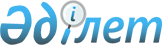 Об утверждении программы управления государственными активами на 2006-2008 годыПостановление Правительства Республики Казахстан от 30 июня 2006 года N 620

        В целях дальнейшей реализации  Концепции управления государственным имуществом и приватизации в Республике Казахстан, одобренной постановлением Правительства Республики Казахстан от 21 июля 2000 года N 1095, в соответствии с пунктами 1.6.  Плана мероприятий на 2003-2005 годы по реализации Отраслевой программы повышения эффективности управления государственным имуществом и приватизации на 2003-2005 годы, утвержденной постановлением Правительства Республики Казахстан от 3 февраля 2003 года N 118, 81  Сетевого графика исполнения Общенационального плана мероприятий по реализации Послания Президента Республики Казахстан народу Казахстана от 1 марта 2006 года "Стратегия вхождения Казахстана в число пятидесяти наиболее конкурентоспособных стран мира" и Программы Правительства Республики Казахстан на 2006-2008 годы, утвержденной постановлением Правительства Республики Казахстан от 31 марта 2006 года N 222, Правительство Республики Казахстан  ПОСТАНОВЛЯЕТ: 

      1. Утвердить прилагаемую программу управления государственными активами на 2006-2008 годы (далее - Программа). 

      2. Министерству экономики и бюджетного планирования Республики Казахстан ежегодно, к 15 февраля и к 15 августа представлять в Правительство Республики Казахстан информацию о ходе реализации Программы. 

      3. Комитету государственного имущества и приватизации Министерства финансов Республики Казахстан ежегодно, к 25 января и к 25 июля представлять в Министерство экономики и бюджетного планирования Республики Казахстан информацию о ходе реализации Программы. 

      4. Центральным исполнительным органам (по республиканской собственности), акимам областей, городов Астаны и Алматы (по коммунальной собственности) ежегодно, к 15 января и к 15 июля представлять в Комитет государственного имущества и приватизации Министерства финансов Республики Казахстан информацию о ходе реализации Программы. 

      5. Контроль за исполнением настоящего постановления возложить на Заместителя Премьер-Министра Республики Казахстан - Министра экономики и бюджетного планирования Масимова К.К. 

      6. Настоящее постановление вводится в действие со дня подписания.       Премьер-Министр 

      Республики Казахстан 

Утверждена              

постановлением Правительства    

Республики Казахстан        

от 30 июня 2006 года N 620     Программа 

управления государственными активами на 2006-2008 годы Астана, 2006 год  Содержание 1.      Паспорт Программы 

2.      Введение 

3.      Анализ современного состояния управления государственными 

         активами 

3.1.    Учет государственных активов 

3.2.    Анализ законодательной базы 

3.3.    Управление государственными предприятиями 

3.4.    Управление акциями акционерных обществ и долями участия 

         товариществ с ограниченной ответственностью, находящихся в 

         государственной собственности 

3.4.1.   Управление Национальными компаниями 

3.4.2.   Управление институтами развития 

3.5.    Управление государственными учреждениями 

3.6.    Государственный мониторинг собственности 

3.7.    Продажа финансовых активов 

3.8.    Постприватизационный контроль 

4.      Цель и задачи Программы 

5.      Основные направления и механизмы реализации Программы 

5.1.    Совершенствование системы учета государственного имущества 

5.2.    Совершенствование законодательной базы 

5.3.    Принципы и приоритеты в области управления государственными 

         активами 

5.4.    Государственное частное партнерство 

5.5.    Государственный холдинг и Управляющая компания 

5.6.    Социально-предпринимательские корпорации 

5.7.    Совершенствование дивидендной политики 

5.8.    Обеспечение реализации задач государственного мониторинга 

         собственности 

5.9.    Определение системы оценки деятельности государственных органов, 

         осуществляющих управление государственным имуществом 

5.10.   Основные принципы и меры по реализации государственной политики 

         приватизации 

5.11.   Осуществление постприватизационного контроля 

5.12.   Повышение ответственности должностных лиц, представляющих интересы 

         государства в органах управления государственных предприятий и  

         акционерных обществ (товариществ) с участием государства, за итоги 

         их финансово-хозяйственной деятельности, целевое и эффективное 

         использование государственного имущества 

5.13.   Совершенствование механизма контроля за результатами  

         финансово-хозяйственной деятельности государственных предприятий,  

         акционерных обществ (товариществ), контрольные пакеты акций  

         (доли участия) которых принадлежат государству 

6.      Необходимые ресурсы и источники их финансирования 

7.      Ожидаемый результат от реализации Программы 

8.      План мероприятий по реализации Программы  

  1. Паспорт Программы  

  2. Введение       Меры, принимаемые Правительством Республики Казахстан в реализацию  Послания Президента Республики Казахстан "Казахстан - 2030, Процветание, безопасность и улучшение благосостояния всех казахстанцев", Стратегического  плана развития Республики Казахстан до 2010 года, утвержденного Указом Президента Республики Казахстан от 4 декабря 2001 года N 735 позволили повысить эффективность и совершенствовать систему управления государственным имуществом. 

      Вместе с тем, динамичное развитие экономики Республики Казахстан требует постоянного пересмотра приоритетов, определенных в области политики управления государственными активами. 

      Настоящая Программа разработана в соответствии с пунктом 1.6.  Плана мероприятий на 2003-2005 годы по реализации Отраслевой программы повышения эффективности управления государственным имуществом и приватизации на 2003-2005 годы, утвержденной постановлением Правительства Республики Казахстан от 3 февраля 2003 года N 118, а также в реализацию Послания Президента Республики Казахстан народу Казахстана от 1 марта 2006 года " Стратегия вхождения Казахстана в число пятидесяти наиболее конкурентоспособных стран мира". 

      Наиболее актуальными задачами в области управления государственным имуществом на сегодняшний день являются уточнение состава государственного имущества, формирование которого должно исходить из функций и интересов государства, уточнение критериев оценки эффективности управления государственной собственностью и формирование единой базы по ее учету. 

      Учитывая, что на сегодняшний день не определен перечень активов государства, предметом данной программы считаем целесообразным, определить вопросы управления государственными предприятиями, государственными учреждениями, государственными пакетами акций акционерных обществ и долями участия товариществ с ограниченной ответственностью (государственные активы).  

  3. Анализ современного состояния управления 

государственными активами       Вследствие проведенной в 90-х годах в республике широкомасштабной приватизации, доля частного сектора в экономике республики увеличилась до 85 процентов во внутреннем валовом продукте страны. 

      В тоже время, по состоянию на 1 января 2006 года государство является собственником 537 государственных республиканских предприятий, включая дочерние, и 1 749 учреждений, финансируемых из республиканского бюджета; 4 255 государственных коммунальных предприятий, и 13 639 учреждений, финансируемых из местных бюджетов. 

      В республиканской государственной собственности находятся государственные пакеты акций, доли участия 177 акционерных обществ и товариществ с ограниченной ответственностью, включая пакеты акций национальных компаний и институтов развития. В коммунальной государственной собственности находятся государственные пакеты акций, доли участия 243 акционерных обществ и товариществ с ограниченной ответственностью. 

      В целях совершенствования управления государственным сектором экономики постановлениями Правительства от 23 февраля 2006 года  N 117 и от 15 апреля 2006 года N   286  были созданы акционерные общества "Казахстанский холдинг по управлению государственными активами "Самрук" и "Фонд устойчивого развития "Қазына". 

      В период с 2003 по 2005 годы, в целях повышения эффективности управления государственными активами, была проведена большая работа по совершенствованию нормативно-правовой базы по управлению государственными активами, в том числе по оценке деятельности государственных органов, осуществляющих управление государственными активами. 

      Постановлениями Правительства Республики Казахстан от 1 июля 2003 года  N 636 и от 8 апреля 2005 года  N 315 внесены изменения в  Правила определения, согласования и утверждения нормативов распределения чистого дохода государственных предприятий на праве хозяйственного ведения, утвержденные постановлением Правительства Республики Казахстан от 10 декабря 2002 года N 1297, в части предоставления органами государственного управления в Министерство финансов (местные финансовые органы), при согласовании нормативов отчислений в государственный бюджет чистого дохода государственных предприятий на праве хозяйственного ведения, экономического обоснования необходимости использования конкретной части чистого дохода планируемого года на развитие производства. 

       Постановлением Правительства Республики Казахстан от 10 февраля 2003 года N 145 определен механизм проведения мониторинга административных расходов государственных предприятий и акционерных обществ, контрольные пакеты акций которых принадлежат государству, с целью их оптимизации. 

       Постановлением Правительства Республики Казахстан от 22 января 2003 года N 81 утвержден порядок передачи государственного имущества из одного вида государственной собственности в другой. 

       Постановлением Правительства Республики Казахстан от 30 июня 2003 года N 630 внесены изменения и дополнения в  постановление Правительства Республики Казахстан от 28 февраля 2001 года N 290 "О мерах по организации эффективного управления и контроля за деятельностью некоторых акционерных обществ и республиканских государственных предприятий (национальных компаний)", в целях обеспечения контроля за деятельностью совместно-контролируемых организаций. 

      Для обеспечения мониторинга финансово-хозяйственной деятельности республиканских государственных предприятий и юридических лиц с участием государства, а также в целях совершенствования действующих форм финансовой информации издан  приказ Министра финансов Республики Казахстан от 2 апреля 2003 года N 135 "Об утверждении Инструкции по заполнению форм финансовой информации, Правил проведения анализа деятельности государственных предприятий и Правил определения основных показателей эффективности деятельности негосударственных юридических лиц с участием государства в уставном капитале". 

      Необходимо отметить, что в целях повышения эффективности деятельности государственных предприятий, юридических лиц с участием государства в уставном капитале, создана и успешно функционирует система мониторинга результатов финансово-хозяйственной деятельности объектов республиканской собственности. 

      Принят  Закон Республики Казахстан от 4 ноября 2003 года "О государственном мониторинге собственности в отраслях экономики, имеющих стратегическое значение". Закон позволяет получать достоверную информацию о процессах происходящих на крупнейших предприятиях, деятельность которых составляет основу экономической независимости и безопасности страны. 

      Вместе с тем, анализ текущего состояния по управлению государственными активами выявил ряд проблем, в том числе и не достаточно эффективное управление государственными активами со стороны государственных органов, а также должностных лиц, представляющих интересы государства в органах управления государственными предприятиями, акционерными обществами (товариществами с ограниченной ответственностью) пакеты акций (доли участия) которых принадлежат государству. 

      Анализ деятельности и источников доходов выявил невыполнение (ненадлежащее выполнение) организациями задач, решение которых возлагалось на них при их создании. 

      Доходы отдельных организаций, в том числе и акционерных обществ, в основном формируются за счет оказания услуг государственным органам. 

      Некоторые республиканские государственные предприятия имеют на своем балансе значительное количество излишнего и используемого не по назначению имущества. 

      В результате убыточной деятельности организаций произошло уменьшение размера собственного капитала, которое повлияло на уменьшение стоимости имущества государства, переданного на праве хозяйственного ведения и балансовой стоимости акций, принадлежащих государству. 

      В ряде организаций имеется дебиторская задолженность, сроки истребования которой наступили год и более тому назад. Такая ситуация самым негативным образом сказывается на финансовом состоянии организаций. 

      Отдельные государственные органы не владеют информацией о деятельности подведомственных им организаций, утеряна с ними связь, не функционируют исполнительные органы. 

      Государственными органами не предпринимаются необходимые меры по выведению нефункционирующих организаций из Регистра юридических лиц. Также своевременно не вносятся соответствующие изменения и дополнения в Перечень республиканских государственных предприятий в связи с реорганизацией либо ликвидацией, передачей в коммунальную собственность республиканских государственных предприятий. 

      Кроме того, на сегодняшний день обозначились проблемы, которые явились следствием отсутствия должного контроля со стороны государственных органов, осуществляющих управление государственными активами и несоблюдения подведомственными им организациями норм законодательства Республики Казахстан, а именно: 

      нарушение  Инструкции о порядке списания имущества, закрепленного за республиканскими предприятиями и республиканскими учреждениями; 

      отсутствие регистрации имущественных прав в регистрирующих органах на объекты недвижимости; 

      несоблюдение требований по предоставлению имущества, закрепленного за государственными республиканскими предприятиями на праве хозяйственного ведения, в имущественный наем (аренду); 

      несоблюдение требований в части формирования (изменения) уставного и резервного капиталов; 

      слабый уровень планирования финансово-хозяйственной деятельности и не выполнение организациями запланированных показателей; 

      несвоевременное, некачественное и (или) не в полном объеме предоставление государственными органами и организациями информации, установленной нормативными правовыми актами; 

      несоблюдение организациями лимитов по некоторым административным расходам, в том числе нормативов положенности служебных легковых автомобилей, нормативов площадей размещения административного аппарата; 

      слабый профессиональный уровень работников бухгалтерских служб организаций и несоблюдение ими требований законодательства о бухгалтерском учете и финансовой отчетности. 

      Таким образом, необходимо разработать ряд конкретных мероприятий направленных на повышение эффективности управления государственными активами.  

  3.1. Учет государственных активов       Одним из важнейших условий эффективного управления государственными активами является владение полной информацией об их состоянии. 

      Ведение учета государственных активов регламентировано  Положением о ведении Реестра государственных предприятий и учреждений, юридических лиц с участием государства в уставном капитале (Реестр), утвержденного постановлением Правительства Республики Казахстан от 21 марта 1998 года N 246 "О мерах по обеспечению информационного обмена и ведения информационной базы данных по государственной собственности". 

      Структура Реестра оптимизируется в соответствии с определяемыми целями и задачами в сфере управления государственными активами. В частности, в настоящее время в структуру Реестра интегрирован информационный блок "Финансовая информация", который предназначен для создания и ведения базы данных по периодической финансовой отчетности и планах финансово-хозяйственной деятельности республиканских государственных предприятий (их дочерних предприятий), акционерных обществ (товариществ с ограниченной ответственностью) пакеты акций (доли участия) которых принадлежат государству, а также национальных компаний, их зависимых и совместно контролируемых юридических лиц по утвержденным формам. 

      Вместе с тем, одной из основных проблем в системе учета государственных активов является отсутствие четкого порядка взаимодействия между уполномоченными органами по учету государственными активами республиканской и коммунальной собственности. 

      В связи с чем остается актуальным вопрос обеспечения наиболее полного, достоверного и системного учета государственных активов в целом: по республиканской и коммунальной собственности и формирования единой базы данных по учету объектов государственной собственности посредством предоставления доступа к Реестру субъектам права коммунальной и республиканской собственности в режиме "on-line".  

  3.2. Анализ законодательной базы       На сегодняшний день в Республике Казахстан приняты и действуют основные законодательные акты, регулирующие имущественные отношения - Гражданский  кодекс Республики Казахстан, Законы Республики Казахстан "О  государственном предприятии", "Об   акционерных  обществах", "О  товариществах с ограниченной и дополнительной ответственностью";  Указ Президента Республики Казахстан, имеющий силу Закона, "О хозяйственных товариществах", а также другие нормативные правовые акты. 

      Большая работа по формированию и совершенствованию законодательной базы была проведена в рамках реализации  Отраслевой программы на 2003-2005 годы. 

      В тоже время, законодательная база нуждается в своем дальнейшем совершенствовании. 

      Согласно  Концепции управления государственным имуществом и приватизации в Республике Казахстан одной из задач в области управления государственными активами является оптимизация количества государственных предприятий исходя из реальной потребности общества и государства. 

      При этом организационно-правовая форма "государственное предприятие" должна использоваться в тех случаях, когда невозможно применение иной организационно-правовой формы. Предназначение государственных предприятий заключается в решении наиболее важных социально-экономических задач государства, связанных с реализацией его интересов, а также с обеспечением национальной безопасности страны. Из чего следует, что деятельность государственных предприятий не должна преследовать исключительно коммерческие цели, направленные на достижение максимальной доходности от своей деятельности. 

      Однако, деятельность государственных предприятий на праве хозяйственного ведения, в соответствии с законодательством, направлена на получение чистого дохода путем удовлетворения спроса на товары (работы, услуги) и понимается как государственное предпринимательство. 

      Анализ законодательства показал, что сегодня до конца не определены сферы деятельности, в которых должны функционировать государственные предприятия на праве хозяйственного ведения и оперативного управления (казенные предприятия), которые осуществляют аналогичные виды деятельности. 

      Кроме того, казенные предприятия могут осуществлять деятельность в сферах, отнесенных к государственной монополии. 

      Законодательно определено, что в сфере государственных закупок под государственной монополией понимается сфера деятельности, хозяйствование в которой осуществляется исключительно государственными органами и (или) государственными предприятиями на основании законодательных актов Республики Казахстан, а также в случаях, когда введение конкуренции нецелесообразно из соображений национальной безопасности, обеспечения правопорядка, безопасности высших должностных лиц государства, интересов обороны и оборонно-промышленного комплекса. 

      Осуществление хозяйствования в сфере информационных систем, создаваемых для обеспечения процесса государственных закупок, также является государственной монополией. 

      Перечень субъектов государственной монополии и сферы, в которых данные субъекты занимают монопольное положение, определяется Правительством Республики Казахстан. 

      Вместе с тем, в сфере регулирования торговой деятельности, государственная монополия определяется на вывоз и (или) ввоз товаров, которая представляет нетарифную меру регулирования внешнеторговой деятельности, которая осуществляется в виде предоставления права хозяйствующим субъектам, определенным в соответствии с международными договорами, ратифицированными Республикой Казахстан, Правительством Республики Казахстан или на конкурсной основе на вывоз и (или) ввоз отдельных товаров. При этом государственная монополия на вывоз и (или) ввоз отдельных товаров осуществляется на основе лицензирования вывоза и (или) ввоза товаров. Лицензии на осуществление вывоза и (или) ввоза отдельных товаров, в отношении которых вводится государственная монополия, выдаются государственным предприятиям, определенным в соответствии с международными договорами, ратифицированными Республикой Казахстан, Правительством Республики Казахстан или на конкурсной основе, которые обязаны совершать операции по ввозу и (или) вывозу товаров на основе принципов недискриминации и добросовестной коммерческой практики. 

      В этой связи, в рамках проведения работы по инвентаризации видов деятельности государственных предприятий, необходимо четко определить сферы деятельности, в которых должны функционировать государственные предприятия и определиться с целями, которые преследует государство при их создании. Итогом этой работы будет установление регламентации сфер деятельности государственных предприятий на законодательном уровне. 

      В соответствии с законодательством, цены на товары (работы, услуги), производимые предприятием на праве хозяйственного ведения, должны обеспечить полное возмещение понесенных предприятием затрат на их производство, безубыточность его деятельности и финансирование за счет собственных доходов. В то время как цены на товары (работы, услуги), производимые и реализуемые казенным предприятием, устанавливаются органом государственного управления. 

      При этом деятельность казенного предприятия финансируется за счет собственного дохода по смете с выделением государственного заказа, утверждаемой органом государственного управления, доходы, полученные казенным предприятием сверх сметы, подлежат перечислению в соответствующий бюджет. 

      Важно отметить, что казенные предприятия признают доходы и расходы в бухгалтерском учете и составляют финансовую отчетность в соответствии с методом начисления, а смета составляется на основании кассового метода. Таким образом, доход, отраженный в финансовой отчетности не соответствует доходу, отражаемому в смете. 

      При осуществлении своей деятельности государственные предприятия, основанные на праве хозяйственного ведения, сталкиваются с еще одной проблемой. Так, средства резервного капитала государственного предприятия, основанного на праве хозяйственного ведения, используются исключительно на покрытие убытков, исполнение обязательств перед бюджетом, погашение государственных кредитов и выплату вознаграждения (интереса) по ним в случае недостаточности иных средств предприятия. В соответствии с законодательством о бухгалтерском учете и финансовой отчетности резервный капитал не может быть использован на погашение кредитов и выплату вознаграждения по ним. 

      На основании изложенного необходимо пересмотреть  Закон Республики Казахстан "О государственном предприятии". 

      На сегодняшний день разработан законопроект регламентирующий упрощенный порядок ликвидации приватизированных государственных предприятий, юридических лиц с участием государства в уставном капитале. 

      Необходимо внесение изменений и дополнений в отдельные нормы законов Республики Казахстан "Об  акционерных обществах", "О  товариществах с ограниченной и дополнительной ответственностью в части обеспечения прозрачности деятельности акционерных обществ, в том числе национальных компаний, товариществ с ограниченной ответственностью, а также в части усиления контроля за финансово-хозяйственной деятельностью общества.  

  3.3. Управление государственными предприятиями       В  Послании Президента Республики Казахстан "Казахстан - 2030, Процветание, безопасность и улучшение благосостояния всех казахстанцев" (Послание), опубликованном 17 октября 1997 года говорится, что есть некоторые общественные нужды, которые для частного сектора являются непривлекательными. В этих случаях и в качестве последней меры обеспечение этих нужд государство возьмет на себя. Развитие данного тезиса нашло свое логическое продолжение в  Концепции управления государственным имуществом и приватизации в Республике Казахстан (Концепция) и  Стратегии 2010. 

      В настоящее время обеспечение выполнения общественных нужд осуществляется через государственные предприятия.  Законом Республики Казахстан "О государственном предприятии", устанавливается, что основным назначением деятельности государственных предприятий является решение социально-экономических задач, определяемых потребностями общества и государства, кроме того, определены сферы деятельности, в которых могут создаваться и функционировать государственные предприятия. 

      При этом ряд республиканских государственных предприятий производственной деятельности не осуществляют, занимаются взысканием дебиторской задолженности для погашения переданной им кредиторской задолженности реорганизованных предприятий. 

      Анализ деятельности государственных предприятий показал, что фактически осуществляемая ими деятельность не соответствует указанным в Уставе государственных предприятий видам деятельности, а также целям и назначениям государственных предприятий. 

      Также имеет место наделение некоторых коммунальных государственных предприятий функциями государственного органа. 

      Анализ деятельности государственных предприятий, проведенный в 2005 году в соответствии с  Сетевым графиком исполнения Общенационального плана мероприятий по реализации Послания Главы государства народу Казахстана от 18 февраля 2005 года, утвержденного постановлением Правительства Республики Казахстан от 5 марта 2005 года N 210 (Сетевой график), позволяет сделать следующие выводы: 

      имеет место дублирование сфер деятельности, в которых должны функционировать государственные предприятия, основанные на праве оперативного управления и хозяйственного ведения; 

      существующая нормативно-правовая база требует совершенствования. 

      Учитывая вышеизложенное, необходимо оптимизировать количество государственных предприятий, исходя из реальной потребности и возможности государства. 

      Данная работа будет осуществляться также путем пересмотра действующего законодательства, регламентирующего деятельность государственных предприятий. 

      Для применения единых критериев при принятии решений о реабилитации или банкротстве, а также совершенствования механизма привлечения конкурсных управляющих будет определен перечень нерентабельных государственных предприятий, к которым возможно применение процедур реабилитации и реструктуризации, механизм проведения мониторинга и анализа состояния их платежеспособности. 

      Будет сформирована база данных нерентабельных государственных предприятий, на которых возможна организация новых производств с применением новых технологий, изучен мировой опыт антикризисного управления, адаптации его к условиям современного Казахстана. При невозможности восстановления деятельности убыточных государственных предприятий последним шагом по отношению к ним будет применение процедуры банкротства.  

  3.4. Управление акциями акционерных обществ и долями 

участия товариществ с ограниченной ответственностью, 

находящихся в государственной собственности       Участие государства как акционера (учредителя) либо участника в уставном капитале юридических лиц зависит от целей, которые определило для себя государство при реализации права собственности по отношению к данным юридическим лицам. 

      В 2005 году в соответствии с  Сетевым графиком проведен анализ деятельности акционерных обществ и товариществ с ограниченной ответственностью с государственным участием на предмет выявления непрофильных функций для передачи их в конкурентную среду. 

      В целях снижения себестоимости производимой продукции (товаров, работ, услуг), компании передают в конкурентную среду выполнение вспомогательных и обеспечивающих функций. Кроме того, проводится работа по высвобождению непрофильных видов деятельности. 

      Анализ финансово-хозяйственной деятельности акционерных обществ, товариществ с ограниченной ответственностью показал неэффективность управления, неприятие своевременно мер по оздоровлению финансового состояния обществ, недостаточный контроль со стороны государственных органов, осуществляющих права владения и пользования государственными пакетами акций. 

      В целях дальнейшей оптимизации состава и структуры государственной собственности, продолжится работа по передаче непрофильных активов в конкурентную среду, в т.ч. методом аутсорсинга, а также пересмотрены Методические рекомендации для осуществления анализа видов деятельности государственных предприятий и акционерных обществ с государственным участием, утвержденные приказом Министра экономики и бюджетного планирования от 25 апреля 2005 года N 58. 

      Анализ состава советов директоров акционерных обществ показал, что для его эффективной работы необходимо более широкое привлечение в их составы независимых директоров, при этом, по возможности, исключать из их состава административных государственных служащих. В соответствии с законодательством в компетенцию совета директоров входит принятие решений по ряду вопросов, связанных с возникновением рисков неплатежей и получения убытков. Однако ответственность членов совета директоров в отношении принятия таких решений не определена. Кроме того, не определена ответственность членов совета директоров в отношении определения приоритетных направлений деятельности общества, которые должны соответствовать целям и задачам, определенным при его создании. 

       Статьей 61 Закона Республики Казахстан "Об акционерных обществах" предусмотрено, что для осуществления контроля за финансово-хозяйственной деятельностью общества может быть образована служба внутреннего аудита. Учитывая, что данный Закон не предусматривает обязанность создания службы внутреннего аудита, не во всех акционерных обществах данная служба предусмотрена. При этом не определены критерии отбора работников службы внутреннего аудита, отсутствуют профессиональные стандарты внутреннего аудита, что непосредственно является одной из причин слабого контроля за финансово-хозяйственной деятельностью акционерных обществ. 

      В ближайшей перспективе необходимо устранить имеющие недостатки, в том числе путем внесения изменений и дополнений в действующее законодательство. 

      С целью обеспечения прозрачности и открытости деятельности акционерных обществ, в том числе национальных компаний, товариществ с ограниченной ответственностью в области формирования их доходной части, осуществления государственных закупок и кадровой политики, будут внесены изменения и дополнения в соответствующие нормативные правовые акты, регулирующие их деятельность.  

  3.4.1. Управление Национальными компаниями       В соответствии с  Законом Республики Казахстан "Об акционерных обществах" национальной компанией является акционерное общество, контрольный пакет акций которого принадлежит государству, созданное по решению Правительства Республики Казахстан в стратегически важных отраслях, составляющих основу национальной экономики, за исключением случаев, предусмотренных иными законодательными актами Республики Казахстан. 

      В соответствии с  постановлением Правительства Республики Казахстан от 16 февраля 2004 года N 182 к национальным компаниям отнесены 12 акционерных обществ. 

      Наиболее крупными компаниями являются АО "Национальная компания "КазМунайГаз" и АО "Қазақстан темір жолы", на которых трудится около 60 % от общего количества работающих в национальных компаниях, и удельный вес которых в общем объеме производства составляет около 75 %. 

      Национальные компании являются крупными налогоплательщиками в государственный бюджет. Общий объем налогов и других обязательных платежей в бюджет в 2003 году составил 127 млрд. тенге, что на 17 % выше 2002 года. Данный показатель в 2004 году составил 150 млрд. тенге, что на 18 % превышает показатели 2003 года. 

      Чистый доход Компаний направляется на расширение и обновление производственных мощностей, решение инвестиционных задач и на выплату дивидендов. 

      Инвестиционная политика национальных компаний направлена на обеспечение надежного и устойчивого функционирования компаний. В 2003 году объем инвестиций национальных компаний составил 215,4 млрд. тенге, что на 69 % превышает уровень инвестиций в 2002 году. Общий объем инвестиций национальных компаний в 2004 году составил 198 млрд. тенге, что на 6,4 ниже уровня инвестиций в 2003 году. Рост объемов инвестиций наблюдается в АО "НК "Казатомпром", АО "Международный аэропорт Астана", АО "Национальные информационные технологии", по остальным компаниям имело место снижение объемов инвестиций. 

      Национальные компании охватывают большую часть экономики Казахстана, только на 12 национальных компаний приходится примерно 14 % ВВП. Каждая из национальных компаний фактически является системообразующей в своей отрасли, обеспечивает основу инфраструктуры страны (электроснабжение, транспортное сообщение и телекоммуникации), играет важную роль в реализации возможностей, связанных с эффективным использованием природных ресурсов. 

      В целях совершенствования управления государственным сектором экономики в отраслях, имеющих стратегическое значение, а также создания благоприятных условий для обеспечения экономического роста государства и в соответствии с  Указом Президента Республики Казахстан от 28 января 2006 года N 50 "О мерах по дальнейшему обеспечению интересов государства в управлении государственным сектором экономики" 23 февраля 2006 года  постановлением Правительства Республики Казахстан N 117 создано акционерное общество "Казахстанский холдинг по управлению государственными активами "Самрук" (АО "Холдинг "Самрук"). 

      В этой связи переданы в оплату уставного капитала АО "Холдинг "Самрук" государственных пакетов акций национальных компаний: АО "Национальная компания "Қазақстан темір жолы", АО "Казпочта", АО "Казахстанская компания по управлению электрическими сетями "KEGOC", АО "Казахтелеком", АО "Национальная компания "КазМунайГаз". 

      На сегодняшний день Правительством утвержден  меморандум об основных принципах деятельности АО "Холдинг "Самрук", создан Специализированный совет по вопросам государственного корпоративного управления при Правительстве Республики Казахстан. 

      Создание государственного холдинга, как самостоятельного субъекта рыночной экономики, позволит внедрить современные методы корпоративного управления, производить координацию стратегических планов отраслевых компаний и целенаправленно применять рыночные механизмы ведения бизнеса, что будет способствовать повышению эффективности управления государственными активами и развитию фондового рынка в Казахстане.  

  3.4.2. Управление институтами развития       С момента образования и до настоящего времени все институты развития, созданные и действующие в рамках реализации  Стратегии индустриально-инновационного развития страны до 2015 года, прошли первоначальный этап своего становления. Каждый институт имеет свою специализацию, в целом они образовали систему комплексной поддержки инвестиционных и инновационных проектов, реализуемых в республике. 

      Деятельность институтов развития постоянно находилась в поле зрения Правительства Республики Казахстан, и со стороны государства им оказывалась всемерная помощь и поддержка. Институты развития, со своей стороны, активно включились в реализацию Стратегии индустриально-инновационного развития страны, тщательно отбирая и финансируя инновационные проекты, в основном реализуемые в несырьевых отраслях экономики и направленные на получение готового продукта с большой добавленной стоимостью. 

      Однако по результатам анализа применяемой системы управления институтами развития выявлены проблемы, которые препятствуют дальнейшему повышению эффективности их деятельности. 

      И среди них: 

      неполная реализация прав и интересов акционера (государства); 

      неэффективность деятельности советов директоров институтов развития; 

      нескоординированность деятельности институтов развития. 

      Слабо налаженный процесс обмена информацией и сотрудничества между институтами, слабая заинтересованность в совместной работе, дублирование функций являются основными причинами нескоординированности. 

      Вместе с тем в деятельности институтов развития имеет место сложность процедуры принятия решений при выдаче кредитов, а также сравнительно высокие требования по условиям финансирования инвестиционных проектов. Кроме того, неразвитость рынка долгосрочного инвестиционного кредитования ограничивает возможности структурирования инвестиций, в особенности при финансировании крупных инвестиционных и инфраструктурных проектов. 

      Существующие недостатки негативно сказывались на достижении одной из основных задач Стратегии индустриально-инновационного развития по реализации целевых инвестиционных и научно-технических программ, регулированию инвестиционной и стимулированию инновационной деятельности. 

      Для решения задач, которые сегодня поставлены перед институтами, обусловленные тенденциями развития казахстанской экономики, необходимым являлось выработка новых путей в совершенствовании управления институтами развития. 

      В связи с этим, а также в соответствии с  Посланием Президента Республики Казахстан от 1 марта 2006 года "Стратегия вхождения Казахстана в число 50 наиболее конкурентоспособных стран мира" и во исполнение  Указа Президента Республики Казахстан от 16 марта 2006 года N 65 "О мерах по дальнейшему повышению конкурентоспособности национальной экономики в рамках индустриально-инновационной политики Республики Казахстан" создана национальная управляющая компания - акционерное общество "Фонд устойчивого развития "Қазына" (АО "Қазына"). 

      АО "Қазына" переданы государственные пакеты акций акционерных обществ "Банк Развития Казахстана", "Инвестиционный Фонд Казахстана", "Национальный инновационный фонд", "Фонд развития малого предпринимательства", "Государственная страховая корпорация по страхованию экспортных кредитов и инвестиций", "Центр маркетинговых аналитических исследований" и доли участия товарищества с ограниченной ответственностью "Казинвест". 

      Основными целями АО "Қазына" определены: 

      повышение уровня корпоративного управления институтами развития; 

      улучшение координации между институтами развития; 

      интеграция усилий и капитала институтов развития для реализации крупных прорывных проектов; 

      улучшение взаимодействия государства с бизнесом; 

      выход на международный уровень для продвижения экспорта и инвестиций.  

  3.5. Управление государственными учреждениями       На 1 января 2006 года в республике действуют 1 749 учреждений, финансируемых из республиканского бюджета и 13 639 учреждений, финансируемых из местных бюджетов. 

      В оперативном управлении государственных учреждений в основном находятся здания, помещения и строения, в том числе и административные, используемые учреждениями для ведения их уставной деятельности (больницы, школы, интернаты образовательные и социальной направленности, музеи, помещения для проведения зрелищных и культурно-спортивных мероприятий). Многие учреждения (больницы, интернаты) имеют в своем составе имущественные комплексы, позволяющие им существовать автономно. В состав таких комплексов входят земельные участки, жилые и административные здания, различные строения и сооружения хозяйственного назначения, инженерная инфраструктура, движимое имущество. 

      Существующая в настоящее время система управления государственными учреждениями характеризуется отсутствием стройной системы контроля за использованием государственными учреждениями закрепленного за ними имущества. 

      Такое положение дел не позволяет успешно решать задачи по снижению расходов бюджетов всех уровней на содержание государственных учреждений, оптимизации количества государственных учреждений, исходя из реальной потребности государства, определения перечня государственного имущества, закрепленного за государственными учреждениями, определения реально необходимого имущества, для осуществления государственным учреждением своих функций. 

      Повышение эффективности деятельности государственных учреждений республики требует оптимизации их структуры и количества. Для определения оптимального количества учреждений предполагается: 

      систематизировать информацию о государственных учреждениях по видам их деятельности, оптимизировать их количество путем оценки соответствия реально исполняемых ими функций тем, которые определены в соответствии с действующим законодательством; 

      соотнести наличие государственных полномочий с целями и функциями действующих государственных учреждений; 

      выявить учреждения, осуществляющие аналогичные (дублирующие) функции; 

      изучить целесообразность существования каждой организации в форме учреждения; 

      выявить государственные функции, осуществление которых не возложено на соответствующие учреждения; 

      выявить платные услуги, оказываемые госучреждениями, для передачи их в конкурентную среду. 

      Анализ показывает, что на сегодня средства, полученные государственными учреждениями от не основной деятельности, в основном, направляются на финансирование основной деятельности, мотивируя тем, что из бюджета недостаточно выделяются средства на стадии планирования бюджета, особенно на местном уровне. 

      В целях устранения существующих недостатков в деятельности госучреждений в рамках разрабатываемого  законопроекта "О внесении изменений и дополнений в некоторые законодательные акты Республики Казахстан по вопросам совершенствования бюджетного законодательства Республики Казахстан и деятельности Национального банка Республики Казахстан" предусматривается перечисление доходов от оказываемых государственными учреждениями платных услуг, остающихся в настоящее время в их распоряжении, в доход соответствующего бюджета. 

      Данная норма будет распространяться на государственные учреждения, кроме государственных учреждений в сфере образования, лесного хозяйства и охраны окружающей среды. 

      Продолжится работа по выявлению и изъятию неиспользуемых либо используемых не по назначению объектов, находящихся на балансе государственных учреждений. Будет обеспечена прозрачность действий по предоставлению в имущественный наем (аренду) объектов, находящихся на балансе государственных учреждений с обязательной публикацией их списка в средствах массовой информации.  

  3.6. Государственный мониторинг собственности       Одним из способов решения задач, связанных с обеспечением прозрачности в работе крупных организаций в стратегически важных отраслях экономики является осуществление мониторинга их деятельности. 

      С принятием в 2003 году  Закона Республики Казахстан "О государственном мониторинге собственности в отраслях экономики, имеющих стратегическое значение", государственный мониторинг собственности стал системой регулярных комплексных наблюдений, оценки, контроля и прогноза состояния объектов экономики. Получив правовое обоснование мониторинг позволяет легитимно получать постоянно обновляющуюся информацию, являющуюся основой государственного прогнозирования и, в тоже время, регулировать устойчивое экономическое развитие в соответствии со стратегическими интересами страны. 

      Комплексный анализ включает оценку финансово-хозяйственной деятельности на основе текущей отчетности хозяйствующих субъектов, оценку инвестиционных вложений, начисления и уплаты налогов, техническое состояние основных средств предприятий, оценку применяемой технологии, эффективность менеджмента. 

      На основе такого анализа выявляются правовые, экономические, технологические проблемы и могут быть выработаны рекомендации по их решению. 

      Результаты мониторинга могут быть использованы государственными органами при разработке новых и доработке существующих правовых актов, планировании бюджетов, определении основных направлений развития, как отдельных предприятий, так и целых отраслей. 

      Государственный мониторинг собственности в отраслях экономики, имеющих стратегическое значение, осуществленный с момента принятия закона позволил выявить как положительные, так и отрицательные моменты развития отдельных объектов мониторинга и дать рекомендации по их устранению отраслевым министерствам и объектам мониторинга. 

      Так в энергетической отрасли мониторинг выявил такие проблемы как изношенность основных средств при росте тарифов, отставание темпов производства электроэнергии от темпов роста потребления в целом по республике. В горнометаллургической отрасли остаются нерешенными проблемы расширения минерально-сырьевой базы. Предложены варианты использования и компенсации средств частных собственников, затраченных на геологоразведку. 

      В нефтедобывающей отрасли, которая является отраслью с практически не меняющейся технологией, выявлены проблемы нарушения технологического характера, напрямую влияющие на экологию регионов. 

      Выводы и рекомендации по вышеуказанным проблемам отраслей представлены собственниками и отраслевым министерствам. По отдельным проблемам давались рекомендации по внесению изменений в законодательство, а там где были обнаружены признаки нарушения законодательства результаты мониторинга представлялись в контролирующие органы для осуществления соответствующей проверки и принятия решений. 

      Мониторинг функционирования и эффективности управления объектами государственной собственности, а также объектами, в которых государство имеет долю собственности, осуществляется в соответствии с  правилами , утвержденными постановлением Правительства Республики Казахстан от 24 июня 2001 года N 998 "О внедрении системы комплексного мониторинга функционирования и эффективности управления объектами государственной собственности, а также объектами, в которых государство имеет долю собственности". 

      Принципы планирования проведения мониторинга на объектах основываются на значимости объекта, т.е. условно объекты разделяются на категории, подлежащие ежегодному и периодическому мониторингу (один раз в два года). 

      Результаты мониторинга национальных компаний используются при рассмотрении проектов Планов их развития, вопросов, связанных с инвестиционными программами и других. 

      Отчеты консультантов широко используются в текущей работе с объектами и при принятии управленческих решений. Надо отметить, что проблемы, выявляемые консультантами в ходе проведения мониторинга, как правило, носят устранимый характер, их можно назвать "типовыми" для ряда акционерных обществ с участием государства, в том числе: некачественная подготовка уставов, решений единственного акционера, оформление протоколов Советов директоров; несвоевременное утверждение сделок; отсутствие контроля за надлежащим исполнением решений единственного акционера; отсутствие конкретных предложений по дальнейшему управлению акциями и долями участия. 

      Кроме того, проблемы, возникновение и решение которых находится в компетенции исполнительного органа, в частности: некачественная разработка программных документов по развитию обществ; отсутствие мероприятий по выводу обществ (товариществ) из кризиса, а также проблемы, возникновение и решение которых находится в компетенции государственных органов, осуществляющих права владения и пользование акциями акционерных обществ и долями участия товариществ с ограниченной ответственностью, в частности: наличие несоответствий фактического фонда оплаты труда штатному расписанию, а также проблемы, связанные с подбором, расстановкой, обучением и продвижением кадров, внутренней организационной структурой, материально-техническим оснащением, наличием программных продуктов для организации деятельности. 

      В целях реализации  Закона "О государственном мониторинге собственности в отраслях экономики, имеющем стратегическое значение" были разработаны формы оперативного сбора информации и определены сроки их предоставления. Разработка форм оперативного сбора велась с учетом специфики каждой организации и возможности их ввода в электронную базу результатов мониторинга. В целях сбора более объективной информации одной из форм является анкета руководителя организации, в которой он может указать основные, на его взгляд, проблемы, сдерживающие развитие организации. 

      Продолжается работа по созданию локальной электронной базы данных государственного мониторинга собственности, техническое обслуживание которой осуществляется специализированной консалтинговой фирмой, привлеченной уполномоченным органом в соответствии с законодательством о государственных закупках.  

  3.7. Продажа финансовых активов       Приватизация рассматривается как структурный элемент единой государственной политики в области управления государственным имуществом, направленный на получение в долгосрочной перспективе отдачи от приватизации в форме расширения налогооблагаемой базы, создания дополнительных рабочих мест, наполнения отечественного рынка товарами и услугами отечественных производителей, повышения эффективности функционирования всего народнохозяйственного комплекса; формирование объемов приватизации увязывается с результатами управления государственными активами. 

      За 2003 год продано 17 пакетов акций (долей участия) акционерных обществ (товариществ с ограниченной ответственностью) находящихся в республиканской собственности (пакеты акций республиканской собственности), 31 пакет акций (долей участия) акционерных обществ (товариществ с ограниченной ответственностью) находящихся в коммунальной собственности (пакеты акций коммунальной собственности); 

      за 2004 год - 29 пакетов акций республиканской собственности, 29 пакетов акций коммунальной собственности, 

      2005 год - 16 пакетов акций республиканской собственности. 1 

      Кроме того, за 2003 год продано 473 имущественных комплекса, объектов недвижимости, незавершенного строительства, транспорта, оборудования и прочего имущества (объекты) республиканской собственности, продано 17 объектов коммунальной собственности; 

      за 2004 год - 1002 объектов республиканской собственности, 16 объектов коммунальной собственности; 

      за 2005 год - 9 имущественных комплексов и 1214 объектов республиканской собственности. 

      Данные по поступлениям средств от приватизации государственной собственности с 2003 года по 2005 года выглядят следующим образом:       В течение текущего года уточняются суммы по поступлениям от продажи финансовых активов, в связи с чем, естественно, возникает вопрос о качестве планирования поступлений в Республиканский бюджет от продажи финансовых активов государства. Такая ситуация является следствием отсутствия у ряда государственных органов четкой позиции в отношении участия государства в отраслях экономики, в которых они призваны определять государственную политику. 

      Сумма поступлений в республиканский бюджет от продажи финансовых активов государства должна строго соответствовать плановым показателям, определенным в фискальной политике, планирование которых должно базироваться исключительно исходя из необходимости участия государства в той или иной сфере деятельности. __________________________________ 

1 За 2005 год отсутствуют данные по продаже пакетов акций (долей участия) акционерных обществ (товариществ с ограниченной ответственностью) находящихся в коммунальной собственности.  

  3.8. Постприватизационный контроль       В соответствии с  Законом Республики Казахстан "О приватизации" договора купли-продажи объектов государственной собственности, в том числе, по результатам коммерческих и инвестиционных тендеров, подлежат последующему контролю со стороны уполномоченного органа, то есть постприватизационному контролю. 

      Договора купли-продажи государственных пакетов акций, либо имущественных комплексов в обязательном порядке включают в себя обязательства покупателей (инвесторов) по внесению инвестиций в развитие производства, обновлению оборудования, улучшению финансово-экономического состояния организаций, а также обязательства экологического и социального характера. При этом периодичность проверки устанавливается индивидуально каждым договором купли-продажи, как правило, один раз в год. 

      Последующий контроль за надлежащим исполнением условий договоров купли-продажи объектов приватизации осуществляется продавцом. Предоставленные ранее новыми собственниками (инвесторами) отчеты о выполнении принятых обязательств не были достоверными и не могли объективно характеризовать деятельность организаций в постприватизационный период. 

      В то же время, продажи крупнейших объектов республики сопровождаются принятием покупателями (инвесторами) масштабных обязательств. 

      В связи с чем, контроль за выполнением обязательств был переведен на механизм систематических проверок с обязательным подтверждением инвестиционных вложений первичными бухгалтерскими документами. 

      Для осуществления контроля выполнения обязательств, принятых на себя покупателями (инвесторами) привлекаются консалтинговые организации. На сегодняшний день консалтинговые организации имеют возможность оперативно привлекать специалистов с глубокими знаниями в различных отраслях экономики с целью профессиональной оценки деятельности инвесторов, включающей: 

      оценку полноты выполнения договорных обязательств и требований законодательства о приватизации покупателями республиканской государственной собственности; 

      наблюдение за деятельностью приватизированных организаций в отраслях экономики; 

      анализ тенденций развития приватизированных организаций в отраслях экономики, своевременное выявление неблагоприятных изменений в состоянии этих организаций, их оценка, прогноз и выработка рекомендаций по предупреждению и устранению последствий негативного характера; 

      информационное обеспечение государственных органов, осуществляющих непосредственное управление отраслями экономики по вопросам деятельности приватизированных организаций. 

      Опыт привлечения консалтинговых организаций для осуществления проверок выполнения условий договоров купли-продажи приватизированных объектов показал целесообразность и эффективность данного способа постприватизационного контроля, необходимость его дальнейшего использования. 

      Консалтинговые организации, кроме подтверждения исполнения новыми собственниками обязательств в ходе проверок, выявляли проблемы, тормозящие темпы развития приватизированной организации. 

      По различным причинам у многих покупателей (инвесторов) возникали объективные трудности с выполнением принятых на себя обязательств по реализации инвестиционных программ, в том числе инвестиционных обязательств утративших смысл в силу сложившейся экономической ситуации. 

      Расторжение контрактов с такими покупателями (инвесторами) не рассматривается как решение проблем, поскольку в таких случаях у государства возникают денежные обязательства по возврату средств, полученных от приватизации. Анализ возможности повторной продажи таких объектов показывает отсутствие вероятности получения положительных результатов. В связи с этим, возникает необходимость подписания дополнительных соглашений по корректировке условий контрактов, проведение переговоров с покупателями (инвесторами), заинтересованными государственными органами, в подготовке предложений по корректировке контрактов. 

      Корректировка и конкретизация условий действующих договоров купли-продажи производится по согласованию с покупателями (инвесторами) на основании решений Комиссии по постприватизационному контролю. 

      Учитывая, что каждый объект приватизации является еще и субъектом отдельного рынка, результаты деятельности которого оказывают влияние на развитие регионов и целых отраслей экономики, в состав Комиссии по постприватизационному контролю входят представители заинтересованных центральных и местных исполнительных органов. Межведомственная комиссия рассматривает обращения покупателей (инвесторов), заключения консалтинговых организаций и выносит свои рекомендации. 

      По состоянию на 1 января 2003 года на постприватизационном контроле находилось 320 договоров купли-продажи, на 1 января 2004 года - 301, на 1 января 2005 года - 261, на 1 января 2006 года - 235. 

      В 2005 году осуществлена проверка обязательств по 235 договорам купли-продажи объектов республиканской собственности, из которых 176 проверено территориальными органами Комитета, 58 - с привлечением консалтинговых организаций, 1 - территориальным управлением Комитета финансового контроля и государственных закупок Министерства финансов. 

      По результатам проверок на основании решений Комиссии по постприватизационному контролю, действующих в Центральном аппарате Комитета и его территориальных органах, с постприватизационного контроля снято 66 договоров, в том числе, в связи с исполнением обязательств - 58 договоров, по иным основаниям - 8. 

      В 2004 году внедрена электронная база данных договоров купли-продажи находящихся на постприватизационном контроле. Электронная база данных позволяет оперативно отслеживать результаты проведенных обследований объектов приватизации, сроки их выполнения, осуществлять планирование проверок. 

      На сегодняшний день созданная система постприватизационного контроля соответствует сложившейся системе взаимоотношений между покупателями (инвесторами) и государством, как равными участниками гражданских правоотношений, основанных на принципах законности, объективности и экономической целесообразности и направлена на укрепление взаимного доверия и способствует дальнейшей стабилизации экономического состояния организаций в постприватизационный период.  

  4. Цели и задачи Программы       Целью настоящей программы является повышение эффективности управления государственными активами. 

      Основными задачами Программы являются: 

      определение состава государственного имущества и его закрепление необходимого для выполнения задач, поставленных перед государственными юридическими лицами, АО "Холдинг "Самрук", АО "Қазына", региональными социально-предпринимательскими корпорациями; 

      создание единой базы учета государственных активов; 

      совершенствование законодательной базы.  

  5. Основные направления и механизмы реализации Программы       Политика управления государственными активами будет направлена на определение состава государственного имущества и его закрепление необходимого для выполнения задач, поставленных перед государственными юридическими лицами, АО "Холдинг "Самрук", АО "Қазына", региональными социально-предпринимательскими корпорациями; создание единой базы по учету государственных активов и совершенствование законодательной базы. 

      В связи с чем, будет осуществлен анализ сфер деятельности государственных предприятий, государственных учреждений и организаций, контрольные пакеты акций (доли участия) которых принадлежат государству, с целью определения сфер деятельности, в которых должны функционировать данные организации для оказания общественно значимых услуг и развития сфер деятельности, требующих государственной поддержки. 

      Будет уделено особое внимание оптимизации состава и структуры государственной собственности, обеспечению дальнейшего улучшения системы государственного корпоративного управления, созданию необходимых условий, обеспечивающих повышение и стимулирование инвестиционной и инновационной активности во всех секторах экономики. 

      Кроме того, будет проводиться работа по обеспечению применения единых подходов при принятии управленческих решений; повышению эффективности управления государственным имуществом со стороны государственных органов, должностных лиц, представляющих интересы государства в органах управления государственных предприятий и юридических лиц с участием государства в уставном капитале, а также по дальнейшему обеспечению государственного мониторинга собственности в отраслях экономики, имеющих стратегическое значение, в соответствии с требованиями законодательства. 

      Для проведения инвентаризации государственной собственности и создания единой базы учета государственных активов будет осуществлена последовательная реализация мер, направленных на: 

      проведение инвентаризации имущества государственных предприятий, учреждений и организаций, контрольные пакеты акций (доли участия) которых принадлежат государству; 

      определение состава имущества (с учетом интеллектуальной собственности и объектов недвижимости), необходимого данным организациям для реализации возложенных на них задач; 

      определение перечня государственных предприятий, государственных учреждений и имущества, закрепленного за государственными юридическими лицами, организациями, пакеты акций (доли участия) которых принадлежат государству, подлежащих передаче в конкурентную среду; 

      финансирование работ из местных бюджетов по предоставлению местным исполнительным органам доступа к Реестру государственных предприятий и учреждений, юридических лиц с участием государства в уставном капитале (Реестр) и поддержание его в режиме "on-line"; 

      предоставление информации держателю Реестра в электронном формате из создаваемой в рамках "электронного правительства" государственной базы данных "Юридические лица" в целях актуализации данных Реестра по объектам учета. 

      В целом, для обеспечения полного и достоверного учета объектов государственной собственности предстоит выработать четкий порядок взаимодействия между уполномоченными органами республиканской и коммунальной собственности по вопросам ведения учета государственного имущества. 

      Будет продолжена по практической реализации  Закона Республики Казахстан "О государственном мониторинге собственности в отраслях экономики, имеющих стратегическое значение". 

      Немаловажным фактором представляется проведение мер по повышению эффективности управления объектами государственной собственности, как со стороны уполномоченных государственных органов, так и со стороны должностных лиц, представляющих интересы государства в органах управления государственных предприятий, акционерных обществ (товариществ) с участием государства в уставном капитале. 

      В этой связи будут разработаны Правила утверждения отчетов по исполнению планов финансово-хозяйственной деятельности государственных предприятий, акционерных обществ (товариществ), контрольные пакеты акций (доли участия) которых принадлежат государству. 

      Будет разработано и принято типовое Положение о службе внутреннего аудита акционерных обществ, контрольный пакет акций которых принадлежит государству. 

      В целях совершенствования управления государственным сектором экономики и эффективным функционированием АО "Холдинг "Самрук" и АО "Қазына" внесены соответствующие изменения и дополнения в ряд нормативных правовых актов. 

      Будет разработан и принят План мероприятий по выводу ценных бумаг национальных компаний, входящих в состав АО "Холдинг "Самрук" на фондовый рынок. 

      Разработан  проект Закона "О концессии", как основной механизм, направленный на внедрение передового мирового опыта государственно-частного партнерства. 

      В целях обеспечения прозрачности деятельности и финансовых потоков национальных компаний и государственных предприятий, а также крупных частных компаний будут внесены соответствующие изменения и дополнения в законодательство Республики Казахстан. 

      В 2008 году будет разработан Закон Республики Казахстан "О государственных активах". 

      В целях разработки методики составления баланса активов и пассивов государства, в соответствии со Стратегическим  планом развития Республики Казахстан до 2010 года, будет проведена работа по определению критериев признания активов, обязательств, доходов, расходов, собственного капитала государства. 

       Сноска. Раздел 5 с изменениями, внесенными постановлением Правительства РК   от 23 января 2007 года  N 44 ; от 2 февраля 2008 года  N 89 .  

  5.1. Совершенствование системы учета государственного имущества       Работа по совершенствованию системы учета государственного имущества и создание единого Реестра объектов государственной собственности уже началась. 

      Несмотря на то, что в настоящее время финансовая информация организаций, включаемая в электронном виде в структуру Реестра, содержит данные о стоимости имущества объектов учета, в том числе о стоимости недвижимого имущества, транспортных средств, необходимо решить вопрос об осуществлении учета в Реестре: 

      государственного имущества, переданного в оперативное управление или на праве хозяйственного ведения государственным предприятиям; 

      не закрепленного, бесхозяйного имущества; 

      государственного имущества, находящегося за рубежом; 

      государственного имущества, переданного в аренду иностранным государствам и международным организациям. 

      Кроме того, в предстоящий период требует решения вопрос о создании и ведении по государственным предприятиям на праве хозяйственного ведения и юридическим лицам с участием государства в уставном капитале "электронного досье", которое будет включать в электронном виде (отсканированные) по данной организации документы (решения общих собраний акционеров, совета директоров, Устава и т.д.). 

      В ближайшей перспективе организацию ведения единого учета республиканской собственности (ГУ, ГП, АО (ТОО)) целесообразно возложить на республиканский Уполномоченный орган. 

      Организацию ведения единого учета коммунальной собственности (ГУ, ГП, АО (ТОО) целесообразно закрепить за акиматами областей. 

      Функцию формирования Единой базы (Единого Реестра) государственной собственности в ближайшей перспективе целесообразно закрепить за АО "Информационно-учетный центр" (реестродержатель). 

      По мере реализации проекта по введению в республике Электронного правительства, функция по ведению единого учета государственной собственности и единого реестродержателя может осуществляться в рамках этого проекта.  

  5.2. Совершенствование законодательной базы       Одним из основных путей разрешения существующих проблемных вопросов в области управления государственными активами, являются меры по совершенствованию законодательной базы. 

      В этой связи будет разработан единый базовый законопроект, регулирующий вопросы управления государственными активами. Данный законопроект определит, что понимать под управлением государственными активами, каковы его цели и задачи, основные принципы, формы и методы управления, объекты и субъекты управления, порядок учета и контроля за эффективным использованием государственной собственности. 

      Принимая во внимание проблемы неэффективного управления объектами государственной собственности, существующие в настоящее время, будут значительно пересмотрены нормы Законов Республики Казахстан "О  государственном предприятии", "Об  акционерных обществах" и "О  товариществах с ограниченной и дополнительной ответственностью" и других законодательных актов. В рамках проведения данной работы: 

      необходимо рассмотреть вопрос целесообразности сохранения двух организационно-правовых форм государственных предприятий, необходимо также четко определить сферы деятельности, в которых должны функционировать государственные предприятия и определиться с целями, которые преследует государство при их создании, другие неурегулированные вопросы касательно деятельности государственных предприятий, в том числе нерентабельных; 

      в отношении  Закона Республики Казахстан "Об акционерных обществах" будет предусмотрена норма, обеспечивающая контроль со стороны Правительства Республики Казахстан за состоянием стратегически важных объектов, находящихся в уставных капиталах национальных компаний, а также предусмотреть порядок их отчуждения. 

      Совершенствуя систему управления государственными активами, и во исполнение Стратегического  плана развития Республики Казахстан до 2010 года, утвержденного Указом Президента Республики Казахстан от 4 декабря 2001 года N 735, будет разработана Методика составления баланса активов и пассивов государства.  

  5.3. Принципы и приоритеты в области управления 

государственными активами       В ближайшей перспективе продолжится работа по дальнейшей оптимизации структуры государственных активов. Принцип оптимизации структуры (состава) государственного имущества, исходит из интересов государственной экономической политики и решения государством стратегических задач по регулированию определенных отраслей и конкретных организаций. 

      Наряду с осуществлением ряда мероприятий по развитию внутреннего конкурентного рынка, Казахстан будет участвовать в приобретении активов высокотехнологичных международных компаний в целях инновационного развития и трансферта технологий. Для этого необходимо подготовить условия, которые дадут возможность сосредоточить ресурсы на приобретении пакетов акций перспективных компаний по всему миру и, тем самым, утвердиться в различных отраслевых нишах. 

      Продолжится работа по определению основных направлений использования государственных активов. В связи с чем, государственные активы будут сформированы в следующие перечни: 

      имущество, необходимое для выполнения государственных функций, закрепленное за органами государственного управления и государственными учреждениями; 

      имущество, закрепленное за казенными предприятиями с целью оказания социально-значимых услуг; 

      акции и доли участия акционерных обществ и товариществ с ограниченной ответственностью, созданных для выполнения задач, предусмотренных программными документами; 

      акции и доли участия акционерных обществ и товариществ с ограниченной ответственностью, в том числе организаций аграрного сектора, выполнивших задачи, возложенные на них при создании в соответствии с программными документами; 

      акции и доли участия акционерных обществ и товариществ с ограниченной ответственностью переданных и планируемых к передаче в АО "Холдинг "Самрук"; 

      акции и доли участия акционерных обществ и товариществ с ограниченной ответственностью переданных и планируемых к передаче в АО "Қазына"; 

      прочие объекты государственной собственности - объекты, подлежащие приватизации или передаче субъектам малого предпринимательства в качестве государственной поддержки. 

      Формированию перечней объектов государственной собственности и отнесение их к той или иной группе должно предшествовать выполнение ряда мероприятий в следующей последовательности: 

      проведение мероприятий направленных на определение сфер деятельности, в которых необходимо участие государства и внесение соответствующих изменений и дополнений в действующее законодательство; 

      проведение инвентаризации имущества, закрепленного за государственными юридическими лицами и юридическими лицами с участием государства на предмет выявления имущества неиспользуемого по прямому назначению, в том числе и за юридическими лицами созданных для реализации задач, предусмотренных среднесрочными программными документами.  

  5.4. Государственное частное партнерство       Изучение международного опыта в данной сфере показало, что наряду с оптимизацией структуры, организацией единого учета необходимо проведение реформирования существующей модели управления государственными активами. 

      Одним из направлений реформирования и модернизации существующей модели управления государственными активами является активное внедрение модели государственного частного партнерства. В настоящее время в Казахстане имеется практика широкого применения таких механизмов государственного частного партнерства, как лизинг, государственные закупки, участие государства в уставных капиталах юридических лиц наряду с частными лицами, доверительное управление объектами государственной собственности. Применение данных механизмов, государственного частного партнерства, характеризуется четкой нормативной базой. 

      В тоже время ключевым механизмом государственного частного партнерства является институт концессии. В этой связи будет принят Закон "О концессии". 

      В данных условиях интересы частных инвесторов будут обеспечиваться фактом предоставления им прав на временное владение и пользование объектами государственной собственности, а также прав на создание (строительство) новых объектов, которые по своей природе могут находиться лишь в государственной собственности, таких как инфраструктурные объекты (автомобильные и железнодорожные магистрали, линии электропередач) и на дальнейшее владение, пользование и распоряжение ими. 

      Интересы государства обеспечиваются сохранностью бюджетных средств, в рамках бюджетных инвестиций, так как обязательным условием концессионных договоров является полное или частичное финансирование концессионных проектов за счет средств частного сектора. Также интересы государства выражаются в более эффективном экономическом и технологическом управлении объектом концессии, обеспеченным интересом концессионера извлекать постоянную и гарантированную прибыли от деятельности, связанной с объектом концессии.  

  5.5. Государственный холдинг и Управляющая компания       Основной целью создания в Казахстане АО "Холдинг "Самрук" и "Қазына" является повышение эффективности и модернизация системы управления государственными активами. 

      В международной практике госхолдинги рассматриваются как один из самых действенных механизмов повышения эффективности управления государственными активами, о чем свидетельствуют множество примеров создания госхолдингов. В целях разработки концепции создания АО "Холдинг "Самрук" экспертами компании "McKinsey&Company, Inc." был осуществлен анализ передовой международной практики создания государственных холдингов (Temasek (Сингапур), IRI (Италия), OelAG (Австралия). 

      Эффективное функционирование деятельности каждой из управляемых компаний АО "Холдинг "Самрук" и холдинга в целом повлечет расширение возможностей в использовании различных финансовых инструментов при формировании источников инвестиций. Комплексное развитие национальных компаний будет содействовать развитию экономики страны в целом. 

      Основание государственного холдинга, как компании с высоким уровнем капитализации, создаст дополнительные конкурентные преимущества на мировом рынке, которые позволят расширить инвестиционные возможности и снизить риски Правительства Республики Казахстан в рамках реализации инвестиционных программ в сотрудничестве с частным сектором. 

      Холдинг будет являться единственным каналом взаимодействия государственных органов по вопросам корпоративного управления с входящими в структуру холдинга компаниями, что позволит использовать структурированные процессы частных корпораций и улучшать существующие бизнес-процессы, такие как планирование и бюджетирование, прозрачность и мониторинг. 

      Миссией создаваемого холдинга является совершенствование и внедрение инновационных рыночных подходов по управлению государственными активами, в целях содействия формированию эффективной и конкурентоспособной в долгосрочном периоде экономики Казахстана. 

      В своей деятельности холдинг призван способствовать Правительству Республики Казахстан в развитии фондового рынка в Казахстане и выводу ценных бумаг на международные фондовые рынки. 

      Если на первом этапе создания холдинга в его состав вошло 5 национальных компаний, то в ближайшей перспективе его состав должен значительно увеличиться за счет других национальных компаний. 

      АО "Қазына" будет выступать в роли: 

      1) единственного канала взаимодействия между государственными органами и институтами развития по вопросам корпоративного управления; 

      2) координатора деятельности институтов развития; 

      3) проектного администратора для обеспечения полного сопровождения прорывных проектов в сфере создания новых производств в недобывающем секторе, в сфере развития инфраструктуры, разработки и внедрения инновационных технологий. 

      Основные направления деятельности АО "Қазына": 

      1. Осуществление эффективного корпоративного управления, в том числе: 

      определение стратегических направлений деятельности институтов развития; 

      координация деятельности институтов развития для приведения их задач в соответствие с приоритетами развития экономики страны, а также для устранения дублирования функций; 

      мониторинг за деятельностью институтов развития и принятие корректирующих мер. 

      2. Структурирование и реализация крупных прорывных проектов через: 

      отбор наиболее значимых проектов; 

      координацию усилий и капитала институтов развития на каждом этапе реализации проектов (проведение маркетингового исследования, разработка технико-экономического обоснования, определение источников финансирования, поиск партнеров и клиентов в Казахстане и за рубежом и т.д.); 

      мониторинг реализации проектов; 

      3. Использование механизмов и инструментов по стимулированию инвестиционной и инновационной активности, таких как: 

      создание и управление индустриальными и свободными экономическими зонами; 

      создание и управление технологическими парками; 

      продвижение и применение схем государственно-частного партнерства в инфраструктурных проектах. 

      4. Продвижение казахстанских интересов за рубежом, в том числе: 

      продвижение казахстанского экспорта; 

      привлечение иностранных инвестиций; 

      поиск проектов за рубежом для инвестирования, в том числе приобретение акций высокотехнологичных международных компаний. 

      Используя лучший мировой опыт корпоративного управления, АО "Қазына" должно обеспечить достижение стратегических целей и задач, поставленных Специализированным Советом по вопросам государственного управления индустриально-инновационным развитием с учетом положений  Стратегии индустриально-инновационного развития Республики Казахстан на 2003-2015 годы. 

      Компания призвана содействовать Правительству Республики Казахстан в диверсификации национальной экономики, используя преимущества экспортно-импортного сектора на основе координации деятельности институтов развития, определять баланс между специализацией институтов развития и разумной конкуренцией между ними, развивать фондовый рынок. 

      В целях создания законодательной базы для эффективного функционирования акционерных обществ "Холдинг "Самрук" и "Қазына" будет принят Закон Республики Казахстан "О внесении изменений и дополнений в некоторые законодательные акты Республики Казахстан по вопросам совершенствования управления государственным сектором экономики".  

  5.6. Социально-предпринимательские корпорации       В соответствии с  Посланием Президента Республики Казахстан Н. Назарбаева народу Казахстана от 1 марта 2006 года "Стратегия вхождения Казахстана в число 50-ти наиболее конкурентоспособных стран мира" и  Программой Правительства Республики Казахстан на 2006-2008 годы будут созданы региональные социально-предпринимательские корпорации (СПК). При этом в собственность СПК будут переданы некоторые объекты республиканской и коммунальной собственности, земля, государственные нерентабельные, но работающие предприятия, которые можно использовать для создания нового бизнеса. 

      Каждая СПК представляет собой региональный институт развития, управляющий переданными государственными активами в соответствующем регионе страны, включая участки неосвоенных земель, и выполняет роль генератора проектов, привлекающий инвестиции на их реализацию и осуществляющий продвижение имиджа экономического развития региона на внешние рынки. 

      Передача объектов государственных собственности и земли в собственность СПК будет осуществляться согласно законодательству Республики Казахстан, в качестве капитализации уставного капитала создаваемого акционерного общества. 

      Цель деятельности социально-предпринимательских корпораций - обеспечение реализации среднесрочных планов развития регионов путем координации деятельности организаций, входящих в структуру СПК, формирования и направления необходимых ресурсов на реализацию "прорывных" проектов регионального и международного значения (индустриально-инновационное развитие региона, кластерное развитие, развитие малого и среднего бизнеса). 

      Решение о создании СПК принимается Правительством Республики Казахстан в соответствии с принятой стратегией территориального развития Казахстана до 2015 года и среднесрочными планами развития регионов, включающих основные направления развития областей. 

      Органы местного государственного управления (акиматы, маслихаты) имеют право инициировать вопрос перед Правительством Республики Казахстан о создании в данном регионе СПК в соответствии с разработанным и принятым планом социально-экономического развития областей. 

      Взаимоотношения между Правительством Республики Казахстан и СПК осуществляются через Специализированный совет - консультативно-совещательный орган при Правительстве Республики Казахстан, решение о создании и Положение о деятельности которого утверждаются Правительством Республики Казахстан. 

      Специализированный совет, состоящий из Акимов областей, членов спец. совета АО "Қазына", занимается выработкой рекомендаций по основополагающим задачам и механизмам реализации Плана развития СПК на среднесрочный период и определением состава органов управления СПК (Общее собрание, Совет директоров). 

      Органы управления СПК осуществляют функции в соответствии с законодательством об акционерных обществах, в том числе утверждение плана финансово-хозяйственной деятельности СПК и отчета о его выполнении. 

      На первом этапе создания СПК будут сформированы уставные капиталы. Учредителями акционерного общества "Социально-предпринимательская корпорация" выступят: 

      Правительство (финансовые средства, объекты республиканской собственности); 

      акиматы областей (финансовые средства, объекты коммунальной собственности, земля); 

      АО "Қазына" (финансовые средства). 

      В СПК не войдут имущество, закрепленное за республиканскими (коммунальными) учреждениями (государственные органы, больницы и т.д.); имущество, закрепленное за республиканскими казенными предприятиями (ВУЗы, автодороги, объекты ЧС, лесные хозяйства и др.); акции и доли участия АО и ТОО, созданных для выполнения задач, предусмотренных программными документами (Казкосмос, Казахстанская ипотечная компания, Жилстройбанк, Финансовый центр); имущество, закрепленное за коммунальными казенными предприятиями (предприятия коммунального хозяйства - Зеленстрой, Коркем, сети тепло-водоснабжения, автодороги); земельные участки, а также объекты, не соответствующие критериям отнесения к объектам, остающимся в республиканской и коммунальной собственности и которые должны быть приватизированы или переданы субъектам малого и среднего бизнеса в качестве государственной поддержки. 

      На втором этапе планируется размещение дополнительной эмиссии акций СПК на рынке ценных бумаг и продажа государственного пакета акций СПК бизнес-структурам.  

  5.7. Совершенствование дивидендной политики       На сегодняшний день в республике создана и действует достаточно эффективная нормативная правовая база, которая регулирует вопросы распределения чистого дохода государственных предприятий и товариществ с ограниченной ответственностью и отчисления дивидендов на государственные пакеты акций от объектов государственной собственности. 

      В целях повышения эффективности управления государственной собственностью в части дивидендной политики необходимо проявлять гибкий, дифференцированный подход. 

      И в этих целях необходимо с одной стороны и усилить контроль за исполнением  постановления Правительства Республики Казахстан от 25 апреля 2003 года N 404. 

      Принимая во внимание бюджетные интересы государства относительно увеличения доходной его части, а также в целях обеспечения прозрачности управления государственными активами, рассмотрение данного вопроса в соответствии с пунктом 1  статьи 5 Бюджетного кодекса Республики Казахстан должно выноситься на рассмотрение Республиканской Бюджетной Комиссии.  

  5.8. Обеспечение реализации задач 

государственного мониторинга собственности       Для обеспечения реализации задач государственного мониторинга собственности ежегодно будет проводиться открытый конкурс с использованием двухэтапных процедур по государственной закупке консалтинговых услуг в рамках бюджетного финансирования. 

      Координацию и общее руководство процессом государственного мониторинга собственности каждого объекта осуществляет Группа по проведению мониторинга, формируемая приказом Уполномоченного органа. В состав группы входят представители Уполномоченного органа и/или его территориальных подразделений, а также представители центральных и местных исполнительных органов, отраслевых министерств, их территориальных подразделений, областных или городских акиматов, возглавляет группу представитель Уполномоченного органа. 

      Непосредственное обследование конкретного Объекта мониторинга и подготовка отчета о результатах обследования Объекта осуществляется независимой консалтинговой фирмой, отбираемой на конкурсной основе. 

      Группа утверждает Отчет консалтинговой фирмы и представляет его в Уполномоченный орган, который организует использование результатов мониторинга. 

      Несколько иначе планируется работа по проведению мониторинга функционирования и эффективности управления объектами государственной собственности, а также объектами, в которых государство имеет долю собственности. 

      В категорию объектов, подлежащих ежегодному обследованию, включаются национальные компании, крупные промышленные организации, организации, имеющие взаимоотношения с государственным бюджетом по займам, кредитам и т.п., объекты доверительного управления. 

      Остальные объекты, с момента образования которых прошло не менее 1 года, подвергаются периодическому мониторингу. При планировании обследований Уполномоченным органом учитываются предложения отраслевых министерств. 

      Для обеспечения реализации задач государственного мониторинга собственности на предстоящие годы будет продолжена работа по повышению эффективности осуществления государственного мониторинга собственности на основе анализа действующей системы и полученных результатов мониторинга, а также задач, поставленных перед Правительством Республики Казахстан программными документами. 

      Оперативные формы отчетности будут представляться всеми организациями, вошедшими в  перечень объектов отраслей экономики, имеющих стратегическое значение, утвержденный постановлением Правительства от 30 июля 2004 года N 810 "Об утверждении перечня объектов отраслей экономики, имеющих стратегическое значение, в отношении которых осуществляется государственный мониторинг собственности" ежегодно до 20 июня, с учетом того, что до 31 марта каждого года организациями сдается налоговая декларация, за исключением организаций, подлежащих мониторингу в текущем году. 

      Анализ данных полученных в результате обследования и отчетности по формам оперативного сбора объектов мониторинга и их аффилиированных лиц позволит уточнить степень влияния объектов на экономику регионов и экономическую безопасность государства в целом. 

      Степень влияния и тенденции развития предприятий будут основанием для включения либо исключения их из перечня объектов, подлежащих мониторингу. Кроме этого, в перечень будут вноситься изменения в связи с созданием государственных холдингов. 

      Учитывая, что в каждом регионе республики присутствуют организации, деятельность которых оказывает влияние на жизнеобеспечение региона, местные исполнительные органы наравне с центральными исполнительными органами могут выходить в уполномоченный орган с инициативой включения таких организаций в перечень объектов, подлежащих государственному мониторингу собственности и в план предстоящих обследований организаций. 

      В предстоящие годы планируется доступ к электронной базе Уполномоченного органа других государственных органов с учетом ограничений действующего законодательства, и расширение использования результатов мониторинга для определения долгосрочной политики по отраслям промышленности, оптимизации состава государственного имущества, планирования поступлений в бюджет, совершенствования действующего законодательства.  

  5.9. Определение системы оценки деятельности государственных 

органов, осуществляющих управление государственным имуществом       Проведенный анализ эффективности управления государственной собственностью по итогам проведения заслушивания отчетов руководителей государственных органов и подведомственных им организаций выявил необходимость повышения эффективности управления объектами государственной собственности, как со стороны государственных органов, так и со стороны должностных лиц, представляющих интересы государства в органах управления государственными юридическими лицами и юридическими лицами с участием государства. 

      В настоящее время уже существует сформированная нормативная правовая база, в определенной степени регулирующая отношения государства и организаций с государственным участием. В частности, государственные органы, обеспечивают через своих представителей в советах директоров акционерных обществ, контрольные пакеты акций которых принадлежат государству, установление лимитов на некоторые административные расходы. 

      Проводится анализ финансово-хозяйственной деятельности акционерных обществ (товариществ с ограниченной ответственностью), контрольные пакеты акций (доли участия) которых принадлежат государству. 

      Кроме того, Правительство своим решением определило ряд вопросов касательно деятельности юридических лиц с участием государства требующих согласования с соответствующим уполномоченным на распоряжение государственным органом. 

      При этом определение системы оценки деятельности государственных органов, осуществляющих управление государственным имуществом должна заключаться не только в рассмотрении результативности системы менеджмента госоргана в части достижения подведомственными организациями определенных производственных и социально-экономических результатов, но в достижении следующих показателей: 

      соответствия деятельности организации приоритетам, определенным программными документами; 

      динамики реализации инвестиционных проектов. 

      В целях эффективности управления государственными активами необходимо разработать критерии оценки деятельности государственных органов по управлению государственными пакетами акций (долями участия), государственными предприятиями и государственными учреждениями. 

      Оценка госоргана должна проводиться и в рамках реализации ими своих функций как органа управления (для госпредприятий) и акционера (для акционерных обществ), участника (для товариществ с ограниченной ответственностью). 

      Кроме того, необходимо разработать квалификационные требования к главным бухгалтерам (руководителям финансовой службы) организаций, так как они ответственны за составление, ведение и предоставление в соответствующие государственные органы Республики Казахстан финансовых документов организаций.  

  5.10. Основные принципы и меры по реализации 

государственной политики приватизации       Целью государственной политики в области приватизации является кардинальное повышение эффективности функционирования казахстанских организаций. 

      Государственная политика в области приватизации строится на следующих принципах: 

      оптимизации структуры государственных активов, уменьшение расходов государственного бюджета на управление государственным имуществом; 

      привлечение инвестиций в реальный сектор казахстанской экономики, прежде всего за счет инвесторов, заинтересованных в долгосрочном развитии казахстанских организаций, готовых взять на себя обязательства по реализации инвестиционных и (или) социальных условий и, безусловно, их выполнять; 

      создание широкого слоя эффективных собственников, ориентированных на долгосрочное развитие организаций, насыщение отечественной продукцией казахстанского рынка и ее продвижение на мировой рынок, расширение производства и создание новых рабочих мест; 

      обеспечение контроля за выполнением обязательств собственниками приватизируемого имущества; 

      ориентация на интересы потенциальных инвесторов при безусловном непротиворечии этих интересов интересам государства; 

      обязательный учет мирового опыта приватизации, в том числе по предпродажной подготовке организаций с привлечением финансового консультанта, аудитора, оценщика, юридического консультанта, консультанта по менеджменту; 

      сочетание долгосрочных и краткосрочных интересов государства при приватизации. 

      Учитывая, что период широкомасштабной приватизации прошел, дальнейший процесс приватизации будет тесно увязан с оптимизацией структуры государственных активов и выработки критериев участия государства в тех или иных видах деятельности. Государство, используя различные механизмы, в том числе приватизацию будет сужать сферу своего влияния в различных областях экономики и, прежде всего, через передачу в конкурентный рынок непрофильных активов (видов деятельности) государственных предприятий и акционерных обществ (товариществ), а также активов, деятельность которых неэффективна (малоэффективна).  

  5.11. Осуществление постприватизационного контроля       В соответствии с  Законом Республики Казахстан "О приватизации" контроль за исполнением договоров купли-продажи государственной собственности закреплен за государственным органом, уполномоченным на осуществление приватизации. 

      Обследования носят плановый характер, их периодичность устанавливается индивидуально по каждому договору купли-продажи, как правило, один раз в год. В случае возникновения проблем с приватизированными объектами, организуются внеочередные проверки. Оперативно отслеживать результаты проведенных обследований объектов приватизации, сроки их выполнения, осуществлять планирование проверок позволяет электронная база данных приватизированных объектов. 

      При этом, проверяемые объекты приватизации делятся по категориям в зависимости от объемов обязательств, предусмотренных договорами купли-продажи. 

      Разработана Инструкция по проведению проверок, в соответствии с которой определяется алгоритм обследований объектов приватизации. 

      Консалтинговыми фирмами обследуются объекты приватизации, имеющие важное значение для жизнедеятельности регионов и отраслей, а также имеющие крупные инвестиционные обязательства согласно договорам приватизации. 

      Для привлечения консалтинговых фирм к оценке выполнения инвестиционных и других обязательств, государственным органом, уполномоченным на осуществление приватизации ежегодно проводятся государственные закупки в рамках бюджетного финансирования. По результатам конкурса по закупкам с консалтинговыми фирмами заключаются договора государственного закупа, предусматривающие программу обследования объектов, конфиденциальность информации. Перед проведением обследований на предмет выполнения инвестиционных и других обязательств по договору по приватизации покупателю направляется уведомление об обеспечении доступа консультантов к необходимым документам. 

      Рекомендации консультантов по результатам анализа выполнения инвестиционных и других обязательств используются в текущей работе с приватизированными объектами при рассмотрении вопросов развития объектов, дальнейшей реализации инвестиционных программ. 

      Дополнительные проблемы, выявленные в ходе проверок выполнения обязательств, связанные с объективными трудностями реализации инвестиционных программ, отчуждением объектов приватизации от покупателя в пользу третьих лиц, ликвидацией покупателя и другими обстоятельствами, выносятся на рассмотрение Комиссии по постприватизационному контролю, в состав которой входят представители заинтересованных государственных органов. По результатам рассмотрения заключений независимых экспертов, обращений покупателей, Комиссия по постприватизационному контролю выносит свои рекомендации, на основании которых государственным органом, уполномоченным на осуществление приватизации, принимаются меры, способствующие дальнейшему исполнению договоров купли-продажи и развитию приватизированных объектов. 

      Одним из традиционных механизмов достижения данной цели является подписание дополнительных соглашений на предмет корректировки и конкретизации положений действующих договоров купли-продажи по согласованию с покупателями. Данный механизм является объективной необходимостью для взаимоотношений между инвесторами и государством, как равными участниками гражданских правоотношений, основанных на принципах законности, объективности и экономической целесообразности и направлен на укрепление взаимного доверия и способствует дальнейшей стабилизации экономического состояния организаций в постприватизационный период. 

      Расторжение договора купли-продажи является крайней мерой в практике постприватизационного контроля, и принимается лишь в случае злостного неисполнения либо отказа покупателя от принятых договорных обязательств на основании рекомендаций консультантов и Комиссии по постприватизационному контролю.  

  5.12. Повышение ответственности должностных лиц, 

представляющих интересы государства в органах управления 

государственных предприятий и акционерных обществ (товариществ) с 

участием государства, за итоги их финансово-хозяйственной деятельности, 

целевое и эффективное использование государственного имущества       Государство в силу многообразия объектов государственной собственности и их специфики, в большинстве случаев не может и не должно определять способы достижения цели, то есть детальные, экономически обоснованные планы конкретных мероприятий в отношении объекта государственных активов. 

      Способ достижения цели определяется в рамках законодательства. При этом ответственность за осуществление принятого способа достижения цели государством возлагается на орган управления, который должен не только стимулировать надлежащую деятельность, но и сводить к минимуму риски государства при недостижении запланированного качественного результата управления. 

      В частности, при управлении государственными пакетами акций акционерных обществ, органом управления в акционерных обществах определен совет директоров, члены которого являются должностными лицами акционерного общества. 

      На сегодняшний день по объективным причинам члены советов директоров ограничены в принятии эффективных управленческих решений. 

      Представители государства - государственные служащие, на время рассмотрения материалов, представленных к заседаниям советов директоров не освобождаются от исполнения должностных обязанностей, тем самым ограничены во времени, не всегда имеют соответствующую квалификацию для рассмотрения представленных материалов (как показала практика) и не имеют возможности привлекать специалистов со стороны. 

      В связи с чем, необходимо рассмотреть целесообразность участия государственных служащих в советах директоров акционерных обществ, акции которых находятся в собственности государства. 

      Учитывая, что законодательством предусмотрено наличие независимых директоров в органах управления акционерных обществ, необходимо рассмотреть возможность создания института независимых директоров, которые будут осуществлять свою деятельность в органах управления на постоянной и профессиональной основе. 

      В тоже время, необходимо разработать единые квалификационные требования ко всем независимым директорам, избираемым в органы управления акционерных обществ, акции которых находятся в государственной собственности. 

      Органами государственного управления государственными предприятиями являются министерства, агентства, ведомства и иные уполномоченные на это Правительством Республики Казахстан государственные органы. 

      Орган государственного управления государственным предприятием имеет широкий круг полномочий, в частности определение приоритетных направлений деятельности государственных предприятий, осуществление контроля за использованием по назначению и сохранностью имущества государственных предприятий, рассмотрение и утверждение, а также контроль и анализ выполнения планов финансово-хозяйственной деятельности государственных предприятий, в том числе плановых финансовых показателей. 

      При этом, законодательством определена персональная ответственность руководителя государственного предприятия перед собственником и органом государственного управления за состояние дел на предприятии, в то же время, не определена ответственность должностных лиц органов государственного управления за неэффективное управление государственными предприятиями. 

      При осуществлении управления долями участия в товариществах с ограниченной ответственностью, законодательством предусмотрена ответственность его органов за убытки, вызванные совместным осуществлением ими ненадлежащего управления товариществом с ограниченной ответственностью либо за убытки, причиненные ему и третьим лицам. 

      В связи с чем, в целях эффективного управления долями участия товариществ с ограниченной ответственностью и определения органа управления необходимо в законодательстве ввести норму, регулирующую особенности управления товариществом с ограниченной ответственностью доли которого находятся в государственной собственности.  

  5.13. Совершенствование механизма контроля за результатами 

финансово-хозяйственной деятельности государственных предприятий, 

акционерных обществ (товариществ), контрольные пакеты акций 

(доли участия) которых принадлежат государству       В настоящее время перед Казахстаном стоит задача выйти в число стран с наиболее конкурентоспособной экономикой. В этой связи совершенствование системы управления государственными предприятиями, акционерными обществами (товариществами), контрольные пакеты акций (доли участия) которых принадлежат государству становятся приоритетными задачами государства. Цель: выведение отечественных, действующих в ключевых отраслях экономики, организаций, на мировые рынки, что, в конечном итоге, должно способствовать расширению сферы влияния Казахстана как государства, способного конкурировать в условиях рынка за рубежом. 

      Совершенствование механизма контроля за результатами финансово-хозяйственной деятельности государственных предприятий, акционерных обществ (товариществ), контрольные пакеты акций (доли участия) которых принадлежат государству будет осуществляться путем пересмотра отдельных нормативных правовых актов, и направлено на определение приоритетных направлений деятельности государственных организаций. 

      В этой связи предусматривается создание института внутреннего аудита в акционерных обществах и товариществах с ограниченной ответственностью.  

  6. Необходимые ресурсы и источники их финансирования       Программа не требует финансирования из государственного бюджета.  

  7. Ожидаемый результат от реализации Программы       В результате принимаемых мер будет создана прозрачная система управления активами государства, единая база данных государственной собственности, определено оптимальное количество государственных предприятий и организаций, пакеты акций (доли участия) которых принадлежат государству. Будут разработаны механизмы по принятию решений о реабилитации или банкротстве нерентабельных государственных предприятий. 

      Создание новых институтов по эффективному управлению государственными активами будет способствовать повышению эффективности управления государственными активами и развитию фондового рынка. 

      В ходе реализации мер, направленных на выполнение настоящей Программы, суммы поступлений в государственный бюджет от использования государственного имущества в течение 2006-2008 годов будут уточняться.  

  8. План мероприятий по реализации 

Программы управления государственными активами 

на 2006-2008 годы        Сноска. Раздел 8 с изменениями, внесенными постановлением Правительства РК   от 23 января 2007 года  N 44 ; от 2 февраля 2008 года  N 89 . 

       Примечание: расшифровка буквенных аббревиатур       МИТ         - Министерство индустрии и торговли Республики Казахстан 

      МФ          - Министерство финансов Республики Казахстан 

      МЭБП        - Министерство экономики и бюджетного планирования 

                    Республики Казахстан 

      МИД         - Министерство иностранных дел Республики Казахстан 

      МЭМР        - Министерство энергетики и минеральных ресурсов 

                    Республики Казахстан 

      НБ          - Национальный банк Республики Казахстан 

      МТК         - Министерство транспорта и коммуникаций Республики Казахстан 

      АБЭКП       - Агентство Республики Казахстан по борьбе с экономической и 

                    коррупционной преступностью (финансовая полиция) 

      АИС         - Агентство Республики Казахстан по информатизации и связи 

      АРНФРФО     - Агентство Республики Казахстан по регулированию и надзору 

                    финансового рынка и финансовых организаций 

      АО "Холдинг - акционерное общество "Казахстанский холдинг по управлению 

      "Самрук"      государственными активами "Самрук" 

      АО "Қазына" - акционерное общество "Фонд устойчивого развития "Қазына" 

      АО          - акционерное общество 

      ГП          - государственное предприятие 

      ТОО         - товарищество с ограниченной ответственностью 

      ГУ          - государственное учреждение 

      СПК         - социально-предпринимательская корпорация 
					© 2012. РГП на ПХВ «Институт законодательства и правовой информации Республики Казахстан» Министерства юстиции Республики Казахстан
				Наименование 

программы Программа управления государственными 

активами на 2006-2008 годы Основание для 

разработки 

Программы Программа управления государственными 

активами на 2006-2008 годы (далее - Программа) разработана в соответствии с пунктами 1.6. Плана мероприятий на 

2003-2005 годы по реализации Отраслевой 

программы повышения эффективности управления государственным имуществом и 

приватизации на 2003-2005 годы, 

утвержденной постановлением Правительства 

Республики Казахстан от 3 февраля 2003 

года N 118, 81 Сетевого графика исполнения 

Общенационального плана мероприятий по 

реализации Послания Президента Республики 

Казахстан народу Казахстана от 1 марта 

2006 года "Стратегия вхождения Казахстана 

в число пятидесяти наиболее 

конкурентоспособных стран мира" и Программы 

Правительства Республики Казахстан на 

2006-2008 годы, утвержденный 

постановлением Правительства Республики 

Казахстан от 31 марта 2006 года N 222 Основной 

разработчик Министерство экономики и бюджетного 

планирования Республики Казахстан Цель и задачи 

Программы Целью Программы является повышение 

эффективности управления государственными 

активами. 

Для достижения указанной цели необходимо 

выполнение следующих первоочередных задач. 

1. Определение состава государственного 

имущества и его закрепление необходимого 

для выполнения задач, поставленных перед 

государственными юридическими лицами, АО 

"Казахстанский холдинг по управлению 

государственными активами "Самрук", АО 

"Фонд устойчивого развития "Қазына", 

региональными социально- 

предпринимательскими корпорациями. 

2. Создание единой базы учета 

государственных активов. 

3. Совершенствование законодательной базы Срок реализации 2006-2008 годы Необходимые 

ресурсы и 

источники 

финансирования Программа не требует финансирования из 

государственного бюджета Ожидаемый 

результат от 

реализации 

Программы В результате принимаемых мер будет создана 

прозрачная система управления активами 

государства, единая база данных 

государственной собственности, определено 

оптимальное количество государственных 

предприятий и организаций, пакеты акций 

(доли участия) которых принадлежат 

государству. Будут разработаны механизмы 

по принятию решений о реабилитации или 

банкротстве нерентабельных государственных 

предприятий. 

Создание новых институтов по эффективному 

управлению государственными активами будет 

способствовать повышению эффективности 

управления государственными активами и 

развитию фондового рынка. 

В ходе реализации мер, направленных на 

выполнение настоящей Программы, суммы 

поступлений в государственный бюджет от 

использования государственного имущества в 

течение 2006-2008 годов будут уточняться Период 
Поступления в государственный бюджет 

средств от приватизации 
тыс. тенге  
Всего 
в том числе 
Республиканский бюджет 
Местный 

бюджет 
всего 
в том числе 

поступления в 

Национальный фонд 
2003 год 60127949 59221885 56748363 906064 2004 год 8600546 6724736 1513575 1875810 2005 год 12495619 10795695 9793000 1699924 Итого 81224114 76742316 68054938 4481798 N 

п/п 
Наименование 

Мероприятия 
Форма 

завер- 

шения 
Ответст- 

венные 

за испол- 

нение 
Срок 

испол- 

нения 
Предпо- 

лагае- 

мые 

расходы 
Источ- 

ник 

финан- 

сиро- 

вания 
1 
2 
3 
4 
5 
6 
7 
1. Совершенствование нормативно-правовой базы 
1.1 Разработать и 

утвердить 

Программы 

управления го- 

сударственными 

активами, на- 

ходящимся в 

коммунальной 

собственности 

на 2006-2008 

годы Решения 

масли- 

хатов, 

отчет 

в МЭБП Акиматы 

областей, 

гг. 

Астаны и 

Алматы В течение 

квартала 

после 

утверж- 

дения 

Прави- 

тельством 

Респуб- 

лики 

Казахстан 

Программы 

управле- 

ния госу- 

дарствен- 

ными 

активами 

на 2006- 

2008 годы Не тре- 

буются - 1.2 Утвердить ме- 

тодику баланса 

активов и пас- 

сивов госу- 

дарства Приказ 

Минист- 

ра эко- 

номики 

и бюд- 

жетного 

планиро- 

вания 

Респуб- 

лики Ка- 

захстан МЭБП, МФ, 

централь- 

ные ис- 

полни- 

тельные 

органы 2 квартал 

2007 года Не тре- 

буются - 1.3 Внести измене- 

ния и дополне- 

ния в норма- 

тивные право- 

вые акты по 

вопросам, свя- 

занным с эф- 

фективным 

функционирова- 

нием АО "Хол- 

динг "Самрук" 

и АО "Қазына" Проекты 

норма- 

тивных 

право- 

вых 

актов МЭБП, 

МИТ, МФ, 

МЭМР, 

МТК, АИС 3 квартал 

2006 года Не тре- 

буются - 1.4 Разработать и 

утвердить Пра- 

вила утвержде- 

ния отчетов 

по исполнению 

планов финан- 

сово-хозяйст- 

венной дея- 

тельности го- 

сударственных 

предприятий, 

акционерных 

обществ (то- 

вариществ с 

ограниченной 

ответственнос- 

тью), конт- 

рольные пакеты 

акций (доли 

участия) кото- 

рых принадле- 

жат государст- 

ву, за исклю- 

чением нацио- 

нальных компа- 

ний, АО 

"Холдинг 

"Самрук", АО 

"Қазына" и 

организаций, 

в отношении 

которых Нацио- 

нальный Банк 

Республики 

Казахстан и 

Управление 

делами Прези- 

дента Респуб- 

лики Казахстан 

осуществляют 

функции 

субъекта права 

республиканс- 

кой государ- 

ственной соб- 

ственности Приказ 

Минист- 

ра фи- 

нансов 

Респуб- 

лики 

Казах- 

стан, 

решения 

акимов МФ, 

акимы 

админист- 

ративно- 

террито- 

риальных 

единиц 3 квартал 

2006 года Не тре- 

буются -   1.5 Разработать 

план мероприя- 

тий по выводу 

ценных бумаг 

национальных 

компаний, вхо- 

дящих в состав 

АО "Холдинг 

"Самрук", на 

фондовый рынок Проект 

поста- 

новле- 

ния 

Прави- 

тель- 

ства 

Респуб- 

лики 

Казах- 

стан МЭБП, 

МФ, 

АРНФРФО, 

АО "Хол- 

динг 

"Самрук" 4 квартал 

2006 года Не тре- 

буются -   1.6 Разработать 

квалификацион- 

ные требова- 

ния, порядок 

отбора и оцен- 

ки эффектив- 

ности деятель- 

ности незави- 

симых директо- 

ров акционер- 

ных обществ 

(товариществ 

с ограниченной 

ответствен- 

ностью) конт- 

рольные пакеты 

акций (доли 

участия) кото- 

рых принадле- 

жат государст- 

ву Проект 

поста- 

новле- 

ния 

Прави- 

тель- 

ства 

Респуб- 

лики 

Казах- 

стан МЭБП, 

МФ, 

заинтере- 

сованные 

государ- 

ственные 

органы 4 квартал 

2006 года Не тре- 

буются -   1.7 Разработать 

Правила прове- 

дения оценки 

деятельности 

государствен- 

ных органов по 

управлению го- 

сударственными 

пакетами акций 

(долями учас- 

тия) акционер- 

ных обществ 

(товариществ 

с ограниченной 

ответствен- 

ностью), госу- 

дарственными 

предприятиями 

и государст- 

венными учреж- 

дениями Приказ 

Минист- 

ра эко- 

номики 

и бюд- 

жетного 

плани- 

рования 

Респуб- 

лики 

Казах- 

стан МЭБП, 

МФ 2 квартал 

2007 года Не тре- 

буются -   1.8 Внести измене- 

ния и допол- 

нения в Поло- 

жение о Реест- 

ре государст- 

венных пред- 

приятий и уч- 

реждений, юри- 

дических лиц 

с участием 

государства в 

уставном капи- 

тале, утверж- 

денное поста- 

новлением 

Правительства 

Республики 

Казахстан от 

21 марта 1998 

года N 246 в 

целях его со- 

вершенствова- 

ния Проект 

поста- 

новле- 

ния 

Прави- 

тель- 

ства 

Респуб- 

лики 

Казах- 

стан МФ, МЭБП 3 квартал 

2006 года Не тре- 

буются 1.9 Внести измене- 

ния и дополне- 

ния в дейст- 

вующее законо- 

дательство, 

обеспечивающее 

прозрачность 

деятельности 

и финансовых 

потоков нацио- 

нальных компа- 

ний и государ- 

ственных пред- 

приятий, а 

также крупных 

частных компа- 

ний Проект 

Закона 

Респуб- 

лики 

Казах- 

стан МЭБП, 

МФ, 

АБЭКП 

(финан- 

совая 

полиция), 

Счетный 

комитет, 

МЭМР, 

АУЗР, 

АО "Хол- 

динг 

"Самрук", 

АО 

"Қазына" 4 квартал 

2006 года Не тре- 

буются -   1.10 Утвердить ква- 

лификационные 

требования к 

главным бух- 

галтерам госу- 

дарственных 

предприятий и 

организаций, 

акции и доли 

участия кото- 

рых принад- 

лежат государ- 

ству Приказ 

Минист- 

ра фи- 

нансов 

Респуб- 

лики 

Казах- 

стан МФ В течение 

квартала 

после 

принятия 

законо- 

проекта о 

внесении 

изменений 

и допол- 

нений в 

Закон 

Респуб- 

лики 

Казахстан 

"О бух- 

галтерс- 

ком учете 

и финан- 

совой от- 

четности" Не тре- 

буются -   1.11 Утвердить ти- 

повое Положе- 

ние о совете 

директоров 

акционерных 

обществ, конт- 

рольные пакеты 

акций которых 

принадлежат 

государству Приказ 

Минист- 

ра фи- 

нансов 

Респуб- 

лики 

Казах- 

стан МФ, МЭБП 

централь- 

ные ис- 

полни- 

тельные 

органы и 

иные го- 

сударст- 

венные 

органы 4 квартал 

2006 года Не тре- 

буются - 1.12 Утвердить ти- 

повое Положе- 

ние о службе 

внутреннего 

аудита акцио- 

нерных об- 

ществ, конт- 

рольные пакеты 

акций которых 

принадлежат 

государству Приказ 

Минист- 

ра фи- 

нансов 

Респуб- 

лики 

Казах- 

стан МФ, МЭБП 4 квартал 

2006 года Не тре- 

буются - 1.13 Утвердить ти- 

повое Положе- 

ние о наблюда- 

тельном совете 

товариществ с 

ограниченной 

ответствен- 

ностью, конт- 

рольные доли 

участия кото- 

рых принадле- 

жат государст- 

ву Приказ 

Минист- 

ра фи- 

нансов 

Респуб- 

лики 

Казах- 

стан МФ, МЭБП 4 квартал 

2006 года Не тре- 

буются - 1.14 Разработать 

проект Закона 

РК "О государ- 

ственных ак- 

тивах" Проект 

Закона МЭБП, МФ 4 квартал 

2008 года Не тре- 

буются - 1.15 В целях совер- 

шенствования 

и приведения в 

соответствие с 

законодатель- 

ством Респуб- 

лики Казах- 

стан, внести 

изменения и 

дополнения в 

Методические 

рекомендации 

для осуществ- 

ления анализа 

видов деятель- 

ности государ- 

ственных пред- 

приятий и ак- 

ционерных об- 

ществ с госу- 

дарственным 

участием, ут- 

вержденные 

Приказом Ми- 

нистра эконо- 

мики и бюджет- 

ного планиро- 

вания N 58 от 

25 апреля 

2005 года Приказ 

Минист- 

ра эко- 

номики 

и бюд- 

жетного 

плани- 

рования МЭБП, МФ, 

заинте- 

ресован- 

ные го- 

сударст- 

венные 

органы Июль 

2006 года Не тре- 

буются - 1.16 В зависимости 

от направления 

использования 

объектов госу- 

дарственной 

собственности 

утвердить пе- 

речни: 

имущества, 

необходимого 

для выполнения 

государствен- 

ных функций, 

закрепленных 

за органами 

государствен- 

ного управле- 

ния и государ- 

ственными уч- 

реждениями; 

имущества, 

закрепленного 

за казенными 

предприятиями 

с целью оказа- 

ния социально- 

значимых 

услуг; 

объектов госу- 

дарственной 

собственности, 

подлежащих 

передаче СПК; 

акций и долей 

участия акцио- 

нерных обществ 

и товариществ 

с ограниченной 

ответственнос- 

тью, созданных 

для выполнения 

задач, предус- 

мотренных 

программными 

документами; 

акций и долей 

участия акцио- 

нерных обществ 

и товариществ 

с ограниченной 

ответственнос- 

тью, в том 

числе органи- 

заций аграрно- 

го сектора, 

выполнивших 

задачи, возло- 

женные на них 

при создании 

в соответствии 

с программными 

документами; 

акций и долей 

участия акцио- 

нерных обществ 

и товариществ 

с ограниченной 

ответственнос- 

тью переданных 

и планируемых 

к передаче в 

АО "Холдинг 

"Самрук"; 

акций и долей 

участия акцио- 

нерных обществ 

и товариществ 

с ограниченной 

ответственнос- 

тью переданных 

и планируемых 

к передаче в 

АО "Қазына" Проект 

поста- 

новле- 

ния 

Прави- 

тель- 

ства 

Респуб- 

лики 

Казах- 

стан, 

решения 

акимов МЭБП, 

МИТ, МФ 

(по рес- 

публикан- 

ской соб- 

ственнос- 

ти); 

акиматы 

областей, 

гг. 

Астаны и 

Алматы 

(по ком- 

мунальной 

собствен- 

ности) 1 квартал 

2007 года Не тре- 

буются - 1.17 Разработать 

Программу 

управления 

государствен- 

ными активами 

на 2009-2011 

годы Проект 

поста- 

новле- 

ния 

Прави- 

тельст- 

ва Рес- 

публики 

Казах- 

стан МЭБП, МФ, 

централь- 

ные испол- 

нительные 

органы 4 квартал 

2008 года Не тре- 

буются - 2. Повышение эффективности управления 

государственными активами 
2.1 Проведение ин- 

вентаризации 

имущества го- 

сударственных 

предприятий, 

учреждений и 

организаций, 

контрольные 

пакеты акций 

(доли участия) 

которых при- 

надлежат госу- 

дарству, в це- 

лях определе- 

ния состава 

имущества, 

необходимого 

для реализации 

возложенных 

на них задач Инфор- 

мация 

в МЭБП МФ (по 

республи- 

канской 

собствен- 

ности), 

акиматы 

областей, 

гг. Астаны 

и Алматы 

(по комму- 

нальной 

собствен- 

ности) 4 квартал 

2006 года Не тре- 

буются - 2.2 Определить пе- 

речень иму- 

щества, подле- 

жащего переда- 

че в конку- 

рентную среду Проект 

поста- 

новле- 

ния 

Прави- 

тель- 

ства, 

поста- 

новле- 

ния 

акима- 

тов МЭБП, МФ, 

акиматы 

областей, 

гг. Астаны 

и Алматы 

(по комму- 

нальной 

собствен- 

ности) Декабрь 

2006 года Не тре- 

буются - 2.3 Осуществлять 

проверки эф- 

фективности и 

целевого ис- 

пользования 

имущества, 

закрепленного 

на праве хо- 

зяйственного 

ведения или 

оперативного 

управления за 

государствен- 

ными юридичес- 

кими лицами, 

обеспечения 

регистрации 

имущественных 

прав в регист- 

рирующих орга- 

нах на объекты 

недвижимости Инфор- 

мация 

в МЭБП МФ, цент- 

ральные 

исполни- 

тельные 

органы (по 

республи- 

канской 

собствен- 

ности), 

акиматы 

областей, 

гг. Астаны 

и Алматы 

(по комму- 

нальной 

собствен- 

ности) Ежегодно, 

15 

февраля Не тре- 

буются - 2.4 Обеспечить 

заключение до- 

говоров со 

всеми субъек- 

тами права 

коммунальной 

собственности 

и предоставить 

им доступ к 

системе веде- 

ния Реестра, 

для непосред- 

ственной рабо- 

ты с ним Отчет 

в МЭБП МФ, акимы 

админист- 

ративно- 

террито- 

риальных 

единиц 

(по комму- 

нальной 

собствен- 

ности), 

реестро- 

держатель 3 квартал 

2006 года Не тре- 

буются - 2.5 Осуществлять 

мониторинг 

предоставления 

в имуществен- 

ный наем 

(аренду) иму- 

щества, закре- 

пленного за 

государствен- 

ными учрежде- 

ниями и госу- 

дарственными 

предприятиями Отчет 

в МЭБП МФ, 

централь- 

ные испол- 

нительные 

органы и 

иные госу- 

дарствен- 

ные органы 

(по рес- 

публикан- 

ской соб- 

ственнос- 

ти), аки- 

маты об- 

ластей, 

гг. Астаны 

и Алматы 

(по комму- 

нальной 

собствен- 

ности) Ежеквар- 

тально, 

не позд- 

нее двад- 

цать пя- 

того чис- 

ла месяца 

следующе- 

го за от- 

четным 

периодом Не тре- 

буются - 2.6 Формировать 

график прове- 

дения общих 

собраний ак- 

ционеров ак- 

ционерных 

обществ, конт- 

рольные пакеты 

акций которых 

принадлежат 

государству по 

итогам отчет- 

ного года в 

соответствии 

с действующим 

законодатель- 

ством Отчет 

в МЭБП МФ, 

централь- 

ные испол-нительные 

органы и 

иные госу- 

дарствен- 

ные орга- 

ны, 

акиматы 

областей, 

гг. Астаны 

и Алматы Ежегодно, 

апрель Не тре- 

буются - 2.7 Осуществлять 

контроль за 

соответствием 

квалификацион- 

ным требова- 

ниям, предъяв- 

ляемым к глав- 

ным бухгалте- 

рам государ- 

ственных пред- 

приятий, ак- 

ционерных об- 

ществ и това- 

риществ с ог- 

раниченной от- 

ветственнос- 

тью, акции и 

доли участия 

которых при- 

надлежат госу- 

дарству Инфор- 

мация 

в МФ Централь- 

ные испол- 

нительные 

органы и 

иные госу- 

дарствен- 

ные орга- 

ны, 

акиматы 

областей, 

гг. Астаны 

и Алматы Ежегодно, 

май 

(после 

принятия 

законо- 

проекта 

"О внесе- 

нии изме- 

нений и 

дополне- 

ний в ЗРК 

"О бухгал- 

терском 

учете и 

финансо- 

вой отчет- 

ности") Не тре- 

буются - 2.8 Проводить зас- 

лушивание от- 

четов довери- 

тельных уп- 

равляющих по 

выполнению ус- 

ловий догово- 

ров доверите- 

льного управ- 

ления Отчет 

в МЭБП МФ Ежегодно, 

июнь Не тре- 

буются - 2.9 Осуществлять 

контроль за 

своевременнос- 

тью и полнотой 

начисления и 

перечисления 

части чистого 

дохода госу- 

дарственных 

предприятий на 

праве хозяйст- 

венного веде- 

ния, а также 

доходов казен- 

ных предприя- 

тий, получен- 

ных сверх сме- 

ты в доход 

соответствую- 

щего бюджета 

по итогам 

отчетного года Отчет в 

МЭБП МФ, 

централь- 

ные испол- 

нительные 

органы и 

иные госу- 

дарствен- 

ные орга- 

ны, акима- 

ты облас- 

тей, гг. 

Астаны 

и Алматы 1 раз в 

полугодие Не тре- 

буются - 2.10 Осуществлять 

контроль за 

своевременнос- 

тью и полнотой 

начисления и 

перечисления 

дивидендов на 

государствен- 

ные пакеты ак- 

ций акционер- 

ных обществ, 

а также чисто- 

го дохода на 

государствен- 

ные доли учас- 

тия товарище- 

ств с ограни- 

ченной ответ- 

ственностью по 

итогам отчет- 

ного года Отчет в 

МЭБП МФ, 

централь- 

ные испол- 

нительные 

органы и 

иные госу- 

дарствен- 

ные орга- 

ны, 

акиматы 

областей, 

гг. Астаны 

и Алматы 1 раз в 

полугодие Не тре- 

буются - 2.11 Обеспечить 

комплексный 

мониторинг 

функционирова- 

ния и эффек- 

тивности уп- 

равления объ- 

ектами госу- 

дарственной 

собственности, 

а также объек- 

тами, в кото- 

рых государст- 

во имеет долю 

собственности 

в соответствии 

с правилами, 

утвержденными 

постановлением 

Правительства 

Республики 

Казахстан от 

24 июля 2001 

года N 998 Отчет в 

МЭБП МФ, 

акиматы 

областей, 

гг. Астаны 

и Алматы 10 числа 

второго 

месяца, 

следующего 

за отчет- 

ным полу- 

годием Не тре- 

буются - 2.12 Осуществлять 

контроль за 

исполнением 

государствен- 

ными предприя- 

тиями планов 

финансово-хо- 

зяйственной 

деятельности Отчет в 

МЭБП МФ, 

централь- 

ные испол- 

нительные 

органы и 

иные госу- 

дарствен- 

ные орга- 

ны, 

акиматы 

областей, 

гг. Астаны 

и Алматы 1 раз в 

полугодие, 

не позднее 

15 числа 

второго 

месяца, 

следующего 

за отчет- 

ным перио- 

дом Не тре- 

буются - 2.13 Предоставлять 

информацию об 

исполнении 

планов финан- 

сово-хозяйст- 

венной дея- 

тельности го- 

сударственных 

предприятий, 

акционерных 

обществ (това- 

риществ с 

ограниченной 

ответственнос- 

тью), конт- 

рольные пакеты 

акций (доли 

участия) кото- 

рых принадле- 

жат государст- 

ву, отдельно в 

разрезе орга- 

низаций, ее 

дочерних и за- 

висимых орга- 

низаций по 

утвержденным 

формам, за 

исключением 

АО "Холдинг" 

Самрук", АО 

"Қазына" и 

входящих в их 

состав юриди- 

ческих лиц Инфор- 

мация в 

МФ, 

акиматы 

админи- 

стратив- 

но-тер- 

риториа- 

льных 

единиц Централь- 

ные испол- 

нительные 

органы и 

иные госу- 

дарствен- 

ные орга- 

ны, испол- 

нительные 

органы 

коммуналь- 

ной собст- 

венности 1 раз в 

полугодие, 

по итогам 

полугодия 

- не позд- 

нее 15 

числа 

второго 

месяца, 

следующего 

за отчет- 

ным перио- 

дом, по 

итогам 

года - 

не позднее 

15 числа 

четвертого 

месяца, 

следующего 

за отчет- 

ным перио- 

дом Не тре- 

буются - 2.14 Проводить ана- 

лиз финансово- 

хозяйственной 

деятельности 

государствен- 

ных предприя- 

тий, акционер- 

ных обществ 

(товариществ 

с ограниченной 

ответственнос- 

тью) контроль- 

ные пакеты ак- 

ций (доли 

участия) кото- 

рых принадле- 

жат государст- 

ву, за исклю- 

чением АО 

"Холдинг 

"Самрук", АО "Қазына" 

и входящих в 

их состав 

юридических 

лиц, в соот- 

ветствии с 

законодатель- 

ством Респуб- 

лики Казахстан Отчет 

в МЭБП Централь- 

ные испол- 

нительные 

органы и 

иные госу- 

дарствен- 

ные орга- 

ны, 

акиматы 

областей, 

гг. Астаны 

и Алматы 1 раз в 

полугодие, 

по итогам 

полугодия 

- не 

позднее 1 

числа 

третьего 

месяца, 

следующего 

за отчет- 

ным перио- 

дом, по 

итогам 

года - не 

позднее 

15 числа 

пятого 

месяца, 

следующего 

за отчет- 

ным перио- 

дом Не тре- 

буются - 2.15 Вносить пред- 

ложения по 

реорганизации, 

ликвидации и 

приватизации 

государствен- 

ных предприя- 

тий, юридичес- 

ких лиц с 

участием госу- 

дарства в ус- 

тавном капита- 

ле Предло- 

жения в 

Прави- 

тельство 

Респуб- 

лики Ка- 

захстан, 

акиматы 

админи- 

стратив- 

но-тер- 

риториа- 

льных 

единиц МЭБП, МФ, 

централь- 

ные испол- 

нительные 

органы и 

иные госу- 

дарствен- 

ные орга- 

ны, испол- 

нительные 

органы по 

управлению 

коммуналь- 

ной соб- 

ствен- 

ностью Ежегодно, 

сентябрь Не тре- 

буются - 2.16 Проводить ра- 

боту по исклю- 

чению нефунк- 

ционирующих 

государствен- 

ных юридичес- 

ких лиц и юри- 

дических лиц с 

участием госу- 

дарства в ус- 

тавном капита- 

ле из Единого 

государствен- 

ного регистра 

юридических 

лиц Инфор- 

мация 

в МФ Централь- 

ные испол- 

нительные 

органы, 

акиматы 

областей, 

гг. Астаны 

и Алматы Ежегодно, 

4 квартал Не тре- 

буются - 2.17 Разработать и 

утвердить гра- 

фик проведения 

проверок на 

предмет своев- 

ременности и 

полноты отчис- 

ления государ- 

ственными 

предприятиями 

части чистого 

дохода, начис- 

ления дивиден- 

дов на госу- 

дарственные 

пакеты акций 

акционерными 

обществами, а 

также чистого 

дохода на го- 

сударственную 

долю участия в 

товариществах 

с участием 

государства в 

государствен- 

ный бюджет по 

итогам отчет- 

ного года Приказ 

Минис- 

терства 

финансов 

Респуб- 

лики Ка- 

захстан, 

решения 

акимов МФ, 

централь- 

ные испол- 

нительные 

органы и 

иные госу- 

дарствен- 

ные орга- 

ны, 

акиматы 

областей, 

гг. Астаны 

и Алматы Ежегодно, 1 квартал Не тре- 

буются - 2.18 Проводить 

оценку эффек- 

тивности дея- 

тельности 

независимых 

директоров 

акционерных 

обществ (това- 

риществ с ог- 

раниченной от- 

ветственнос- 

тью) контроль- 

ные пакеты 

акций (доли 

участия) 

которых 

принадлежат 

государству Отчет в МЭБП МФ, 

централь- 

ные испол- 

нительные 

органы и 

иные госу- 

дарствен- 

ные орга- 

ны, 

акиматы 

областей, 

гг. Астаны 

и Алматы Ежегодно, 

август, 

начиная с 

2008 года Не тре- 

буются - 2.19 Предоставить 

информацию по 

прогнозным 

показателям 

на предстоящий 

период: 

поступлениям 

части чистого 

дохода госу- 

дарственных 

предприятий; 

дивидендам на 

государствен- 

ные пакеты 

акций, находя- 

щиеся в госу- 

дарственной 

собственности; 

доходам на 

доли участия 

в юридических 

лицах, находя- 

щиеся в госу- 

дарственной 

собственности; 

доходам от 

аренды иму- 

щества, нахо- 

дящиеся в го- 

сударственной 

собственности; 

продаже финан- 

совых активов 

государства Инфор- 

мация 

в МЭБП МФ, 

централь- 

ные испол- 

нительные 

органы и 

иные госу- 

дарствен- 

ные орга- 

ны, 

акиматы 

областей, 

гг. Астаны 

и Алматы Ежегодно 

до 1 

апреля Не тре- 

буются - 2.20 Составление 

единого реест- 

ра объектов 

государствен- 

ной собствен- 

ности (ГП, АО, 

ТОО, ГУ) Инфор- 

мация в 

Прави- 

тельство 

Респуб- 

лики Ка- 

захстан МФ, 

акиматы 

областей, 

гг. Астаны 

и Алматы 3 квартал 

2006 года Не тре- 

буются - 2.21 Сформировать 

базу данных 

нерентабельных 

государствен- 

ных предприя- 

тий, на кото- 

рых возможна 

организация 

новых произ- 

водств с при- 

менением новых 

технологий Проект 

норма- 

тивного 

правово- 

го акта МФ 4 квартал 

2006 года Не тре- 

буются - 2.22 Сформировать 

механизм 

оздоровления 

нерентабельных 

государствен- 

ных предприя- 

тий путем 

внедрения ин- 

ститута неза- 

висимых управ- 

ляющих Проект 

поста- 

новления 

Прави- 

тельства 

Респуб- 

лики Ка- 

захстан МФ 4 квартал 

2007 года Не тре- 

буются - 2.23 Сбор аналити- 

ческой инфор- 

мации от госу- 

дарственных 

органов по 

сферам деяте- 

льности госу- 

дарственных 

предприятий, 

государствен- 

ных учреждений 

и организаций, 

контрольные 

пакеты акций 

доли участия) 

которых 

принадлежат 

государству Инфор- 

мация 

в МЭБП МФ Июль 

2006 года Не тре- 

буются - 2.24 Проведение 

анализа сфер 

деятельности 

государствен- 

ных предприя- 

тий, государ- 

ственных уч- 

реждений и 

организаций, 

контрольные 

пакеты акций 

(доли участия) 

которых при- 

надлежат госу- 

дарству Инфор- 

мация 

в Прави- 

тельство 

Респуб- 

лики Ка- 

захстан МЭБП Декабрь 

2006 года Не тре- 

буются - 2.25 С целью опре- 

деления сфер 

деятельности, 

в которых 

должны функ- 

ционировать 

государствен- 

ные предприя- 

тия, государ- 

ственные уч- 

реждения и 

организации, 

контрольные 

пакеты акций 

(доли участия) 

которых при- 

надлежат госу- 

дарству для 

оказания об- 

щественно зна- 

чимых услуг и 

сфер деятель- 

ности, требую- 

щих государст- 

венной поддер- 

жки внести 

изменения и 

дополнения в 

действующее 

законодатель- 

ство Проект 

Закона МЭБП, МФ Апрель 

2007 года Не тре- 

буются - 2.26 Проводить 

маркетингово- 

аналитические 

исследования 

в целях 

приобретения 

активов высо- 

котехнологич- 

ных междуна- 

родных компа- 

ний Инфор- 

мация 

в МИТ АО 

"Қазына" Ежегодно, 

март Не тре- 

буются - 2.27 Разработать 

перечень высо- 

котехнологич- 

ных междуна- 

родных компа- 

ний, активы 

которых пред- 

ставляют инте- 

рес для 

Республики 

Казахстан Предло- 

жения в 

Прави- 

тельство 

Респуб- 

лики Ка- 

захстан МИТ, 

МЭБП, 

АО 

"Қазына" Ежегодно, 

апрель Не тре- 

буются - 2.28 Создание усло- 

вий и инстру- 

ментов, необ- 

ходимых для 

реализации ка- 

захстанского 

участия в 

перспективных 

международных 

компаниях Проект 

поста- 

новления 

Прави- 

тельства 

Респуб- 

лики Ка- 

захстан МИТ, МИД Ноябрь 

2006 года Не тре- 

буются - 3. Поступления от операций с финансовыми активами 
3.1. Разработка и 

утверждение 

Графика выс- 

тавления на 

торги объектов 

республиканс- 

кой и коммуна- 

льной собст- 

венности Приказ 

Министра 

финансов 

Респуб- 

лики Ка- 

захстан, 

решение 

акимов МФ (по 

республи- 

канской 

собствен- 

ности), 

акиматы 

областей, 

гг. Астаны 

и Алматы 

(по комму- 

нальной 

собствен- 

ности), 

МЭБП Ежегодно, 

январь Не тре- 

буются - 3.2. Обеспечить 

продажу объек- 

тов государст- 

венной собст- 

венности, под- 

лежащих прива- 

тизации Инфор- 

мация в 

Прави- 

тельство 

Респуб- 

лики Ка- 

захстан, 

МЭБП МФ, 

акиматы 

областей, 

гг. Астаны 

и Алматы Ежеквар- 

тально, 

25 числа 

месяца, 

следующего 

за отчет- 

ным перио- 

дом Не тре- 

буются - 3.3. Осуществлять 

контроль по 

обеспечению 

запланирован- 

ных объемов 

поступлений в 

государствен- 

ный бюджет 

средств от 

приватизации 

объектов госу- 

дарственной 

собственности Отчет в 

Прави- 

тельство 

Респуб- 

лики Ка- 

захстан, 

МЭБП МФ, 

акиматы 

областей, 

гг. Астаны 

и Алматы 25 числа 

месяца, 

следующего 

за отчет- 

ным полу- 

годием Не тре- 

буются - 4. Осуществление государственного мониторинга собственности 

в отраслях экономики, имеющих стратегическое значение и 

постприватизационный контроль 
4.1 Осуществлять 

контроль за 

исполнением 

контрактных 

обязательств 

покупателями 

объектов госу- 

дарственной 

собственности 

по соответст- 

вующим конт- 

рактам Отчет в 

Админи- 

страцию  

Прези- 

дента 

Респуб- 

лики Ка- 

захстан, 

МЭБП МФ, 

централь- 

ные испол- 

нительные 

органы и 

акиматы 

областей, 

гг. Астаны 

и Алматы Ежегодно, 20 января Не тре- 

буются - 4.2 Внести изме- 

нения и допол- 

нения в Пере- 

чень объектов, 

подлежащих 

государствен- 

ному монито- 

рингу собст- 

венности в 

отраслях эко- 

номики, имею- 

щих стратеги- 

ческое значе- 

ние утвержден- 

ного постанов- 

лением Прави- 

тельства Рес- 

публики Казах- 

стан от 30 

июля 2004 года 

N 810 Проект 

поста- 

новления 

Прави- 

тельства 

Респуб- 

лики Ка- 

захстан МФ, 

централь- 

ные и 

местные 

исполни- 

тельные 

органы Декабрь 

2006 года Не тре- 

буются - 4.3 Обеспечить 

осуществление 

государствен- 

ного монито- 

ринга собст- 

венности в 

отраслях эко- 

номики, имею- 

щих стратеги- 

ческое значе- 

ние, по переч- 

ню объектов, 

утвержденного 

постановлением 

Правительства 

Республики 

Казахстан от 

30 июля 2004 

года N 810 Отчет в 

Прави- 

тельство 

Респуб- 

лики Ка- 

захстан, 

МЭБП МФ, акиматы областей, гг. Астаны и Алматы 10 числа 

второго 

месяца, 

следующего 

за отчет- 

ным полу- 

годием Не тре- 

буются - 4.4 Разработать дополнительные 

соглашения по 

договорам 

купли-продажи 

с целью их 

корректировки 

на основании 

решений Комис- 

сии по пост- 

приватизацион- 

ному контролю Инфор- 

мация в 

Прави- 

тельство 

Респуб- 

лики Ка- 

захстан, 

МЭБП МФ Ежегодно, 

декабрь Не тре- 

буются - 